	ОСНОВНЫЕ ИЗМЕНЕНИЯ, ПРОИЗОШЕДШИЕ ПРИ ФОРМИРОВАНИИ ПРОГНОЗА ПЕРСПЕКТИВНОЙ ЗАСТРОЙКИ И ПРИРОСТА ТЕПЛОВОЙ НАГРУЗКИ ПО СРАВНЕНИЮ С ПРОГНОЗОМ, ПРЕДСТАВЛЕННОМ В РАНЕЕ УТВЕРЖДЕННОЙ СХЕМЕ ТЕПЛОСНАБЖЕНИЯПри актуализации Схемы теплоснабжения Озерского городского округа по сравнению с базовым вариантом произошли следующие изменения:1)	 Учтены существующие Требования в части уменьшения удельных показателей потребления коммунальных ресурсов, предусмотренные Правилами установления требований энергетической эффективности для зданий, строений, сооружений, утвержденными постановлением Правительства Российской Федерации от 25.01.2011 г. № 18;2)	 Составлены прогнозы приростов потребления тепловой мощности, тепловой энергии и теплоносителя с разделением по видам теплопотребления в зоне действия каждого из существующих источников тепловой энергии на каждом этапе (в базовой версии прирост потребления теплоносителя не производился);3)	 Прогнозы по объектам капитального строительства представлены с разделением на следующие категории:- многоквартирные дома;- индивидуальные жилые дома;- общественные здания;- производственные здания промышленных предприятий (ранее прогноз не составлялся).4)	 Уточнены сведения о перспективной застройке согласно следующим источникам информации (известные сведения о точечной застройке):1. 	Предложения по актуализации заинтересованных сторон (теплоснабжающие организации, строительные организации);2.	 Произведен анализ реализованных и планируемых к реализации технических условий на ближайшую перспективу;3. 	Администрацией Озерского городского округа актуализированы сведения о существующем строительном фонде многоквартирных жилых домов и состоянии строительных площадок города, сведения переданы разработчику проекта и учтены при актуализации;5) 	Учтены изменения фактических показателей развития города и положений утвержденного Генерального плана (до 2035 гг.):- численность населения;- площади многоквартирного жилого фонда;- площади индивидуального жилого фонда;- тепловые нагрузки в системах централизованного теплоснабжения.6)	 Как и в базовой версии, при составлении перспективных балансов учитываются фактические нагрузки потребителей, рассчитанные на основании теплоотпуска от источников централизованного теплоснабжения.В таблице 1-1 представлено сравнение ключевых показателей согласно базовой версии Схемы теплоснабжения и по проекту актуализированной версии Схемы теплоснабжения на 2023 г.Следует остановиться подробнее на изменениях.На рисунке 1-1 представлена ретроспективная и прогнозируемая численность населения на расчётный срок актуализации Схемы теплоснабжения. Согласно расчетному прогнозу сохраняется тренд на снижение численности населения в Озерском городском округе. По приведенному показателю наблюдаются отличия от прогнозных значений в Генеральном плане ОГО. На основании данных Росстата население г. Озерска на 2017 г. составило 89 545 чел. В прогнозе Генплана на 2015-2017 гг. приводится значение 104 000 чел. К тому же тренд на увеличение населения ОГО по данным ретроспективного анализа и демографической ситуации не находит подтверждения. Т.о. утвержденный Генеральный план ОГО подлежит актуализации с учетом изменения социально-экономической ситуации.На рисунке 1-2 представлены ретроспективные и прогнозируемые темпы ввода площадей жилого фонда. Фактические показатели ввода площадей жилого фонда (по итогам 2010-2017 гг.) находятся на уровне 1,6-32,1 тыс. м²/год. В базовой версии данный показатель принимал значение от 0 до 76,17 тыс. м²/год. Текущий прогноз основывался в том числе на выданных ТУ теплоснабжающих организаций. С учетом необязательности выполнения ТУ в части сроков ввода строительных объектов перспективное теплопотребление будет производится на основании прогнозных темпов ввода жилого фонда, рассчитанных в базовой версии Схемы теплоснабжения, как в лучшей мере отвечающие реальному положению дел в строительной отрасли. В базовой версии не приводился перечень объектов, в связи с этим расчет потребления тепловой энергии может содержать погрешности и его следует рассматривать как оценочный. В рамках следующей актуализации Схемы теплоснабжения рекомендуется уточнить перечень и сроки ввода в эксплуатацию строительных объектов, подлежащих возведению в соответствии с утвержденным Генеральным планом.Таблица 1-1 – Сравнение базового и актуализированного вариантов Схемы теплоснабжения* Н/Д – данные не предоставленыНа рисунке 1-3 представлено сравнение проектов по показателю общей площади жилого фонда. Актуальных данных по вводу площадей жилого фонда после 2020 г. представлено не было. В связи с этим, как отмечалось выше перспективное теплопотребление будет производится на основании прогнозных темпов ввода жилого фонда, рассчитанных в базовой версии Схемы теплоснабжения. Прогнозируемая общая площадь жилого фонда ОГО составлена без учёта многоквартирных жилых домом, признанных аварийными и подлежащими сносу.На рисунке 1-4 представлены прогнозируемые темпы изменения тепловой нагрузки в зоне централизованного теплоснабжения. Из рисунка видно, что в базовой версии общая договорная присоединенная нагрузка потребителей занижена. Для сохранения единого подхода, с учетом актуальных на 2018 г. данных из базовой версии Схемы теплоснабжения будет использован только прирост тепловой нагрузки с 2019 г., который составляет для периода 2019-2023 гг. – 1,57 Гкал/ч в год; для периода 2024-2029 гг. – 1,42 Гкал/ч в год.Рисунок 1-1 – Ретроспективная и прогнозируемая численность населения ОГОРисунок 1-2 – Ретроспективные и прогнозируемые темпы ввода площадей жилого фонда ОГОРисунок 1-3 – Ретроспективная и прогнозируемая общая площадь жилого фонда ОГОРисунок 1-4 – Прогнозируемые темпы изменения тепловой нагрузкиОБЩИЕ ПОЛОЖЕНИЯПрогноз спроса на тепловую энергию для перспективной застройки Озерского городского округа на период по 2034 г. определялся по данным Управление архитектуры и градостроительства и выданным техническим условиям на подключения объектов к системам теплоснабжения от ТСО с указанием общей площади зданий и тепловых нагрузок. Выделение нагрузок на ОВ и ГВС, при отсутствии данных, производилось расчётным путём на основании СП 124.13330.2012 «Тепловые сети» и СП 30.13330.2012 «Внутренний водопровод и канализация зданий. Актуализированная редакция СНиП 2.04.01-85».СОВРЕМЕННАЯ ПЛАНИРОВОЧНАЯ СТРУКТУРА, ФУНКЦИОНАЛЬНЫЕ ЗОНЫ И ПЛАНИРОВОЧНЫЕ ОГРАНИЧЕНИЯ НА ТЕРРИТОРИИ МУНИЦИПАЛЬНОГО ОБРАЗОВАНИЯГенеральный планГенеральный план Озерского городского округа утвержден решением Собрания депутатов Озерского городского округа Челябинской области от 13 апреля 2011 г. № 60 «О Генеральном плане Озерского городского округа Челябинской области».В составе Генерального плана выделены следующие временные сроки его реализации:– расчетный срок Генерального плана, на который рассчитаны все основные проектные решения Генерального плана, – 2015-2017 гг.;– перспектива – период, следующий за расчетным сроком Генерального плана, на который определяются основные направления стратегии градостроительного развития Озерского городского округа, – 2030-2035 гг.В составе Генерального плана, с точки зрения подключения к системам централизованного теплоснабжения, предусмотрены мероприятия, приведенные ниже. В рамках следующей актуализации Схемы теплоснабжения рекомендуется проверить актуальность рекомендованных мероприятий, определить сроки их реализации и технические характеристики потребления коммунальных услуг (теплоснабжение, водоснабжение, водоотведение, электроснабжение, газоснабжение, вывоз ТБО).Развитие природного комплексаГенеральным планом предусмотрено следующее развитие рекреационных пространств природной среды:– организация благоустроенных зон отдыха у воды, в том числе пляжей, в г. Озерск, п. Метлино, п. Новогорный, д. Селезни, д. Н. Теча, предназначенных как для жителей населенных пунктов, так и для гостей округа;– строительство баз отдыха на берегу оз. Кожакуль, оз. Улагач и оз. Акакуль;– строительство конноспортивного комплекса на оз. Булдым.Развитие населенных пунктовРешение жилищной проблемы, удовлетворение растущих потребностей населения в качественном жилье, в благоприятной среде обитания в Генеральном плане предусматривается за счет:– освоение свободных площадок, привлекательных по природно-ландшафтным характеристикам, с учетом возможностей территориального развития каждого населенного пункта;– строительство 1-2 этажных усадебных домов и коттеджей, обустроенных необходимой системой жизнеобеспечения во всех населенных пунктах городского округа;– строительство 2-х этажных блокированных домов в г. Озерск и п. Метлино;– строительство многоэтажного комфортного жилья (2-10 этажей) в г. Озерск, п. Новогорный и п. Метлино;– реновация жилого фонда в сохраняемой усадебной застройке (замена ветхих домов на новые – в пределах существующих земельных участков).Развитие системы культурно-бытового обслуживанияГенеральным планом предусматривается:– доведение обеспеченности учреждениями социально-гарантированного уровня обслуживания (детские дошкольные учреждения, общеобразовательные учреждения, учреждения здравоохранения, отделения связи) всех населенных пунктов округа до нормативной;– дальнейшее развитие системы учреждений здравоохранения, физкультурно-оздоровительных учреждений, объектов социального обеспечения населения (дома-интернаты для престарелых и инвалидов труда, интернаты для детей и т. д.), учреждений культуры и искусства, торговли, питания и бытового обслуживания на базе существующих объектов и за счет нового строительства в г. Озерск, п. Новогорный, п. Метлино;– размещение объектов рекреации (кемпинги, базы семейного отдыха, детские базы отдыха и т. д.) в г. Озерск, п. Новогорный, п. Метлино.Система образованияНа расчетный срок Генерального плана, развитие системы образования предусматривается за счет реконструкции существующих объектов и строительства новых учреждений:– детские дошкольные учреждения на 1970 мест, в том числе:	г. Озерск – 805 мест;	п. Новогорный – 480 мест;	п. Метлино – 585 мест;	п. Бижеляк – 30 мест;	д. Н. Теча – 60 мест;	д. Селезни – 10 мест;– общеобразовательные школы на 4165 мест, в том числе:	г. Озерск – 3025 мест;	п. Новогорный – 700 мест;	п. Метлино – 360 мест;	п. Бижеляк – 30 мест (начальные классы в комплексе с детским садом);	д. Н. Теча – 40 мест (начальные классы в комплексе с детским садом);	д. Селезни – 10 мест (начальные классы в комплексе с детским садом);– строительство учебных заведений среднего профессионального образования в п. Новогорный и п. Метлино.Система здравоохраненияУкрепление материально-технической базы и развитие системы лечебно-профилактических учреждений городского округа в Генеральном плане предусматривается как за счет реконструкции, модернизации существующих объектов, так и за счет строительства новых:– расширение существующих и строительство новых стационаров на 225 коек, в том числе:	г. Озерск – 180 коек;	п. Метлино – 30 коек;						амбулатории в д. Н. Теча – 5 коек, п. Бижеляк – 5 коек, п. Татыш – 2 койки, д. Селезни – 2 койки;– развитие поликлинической службы на 1360 посещений в смену, в том числе:	г. Озерск – 1000 посещений в смену;	п. Новогорный – 250 посещений в смену;п. Метлино – 110 посещений в смену;– строительство станции скорой помощи (1 спецмашина) в п. Метлино;– строительство аптечных пунктов в новых жилых районах г. Озерска, п. Метлино, п. Новогорный, а также в п. Бижеляк, д. Селезни, п. Татыш и д. Н. Теча;– строительство детского реабилитационного центра на базе комплекса больницы ЦМСЧ-71 в п. Метлино.Социальное обеспечениеРазвитие сферы социального обеспечения в Генеральном плане планируется за счет размещения территориальных центров обслуживания социально-незащищенных групп населения в п. Новогорный и п. Метлино.Физическая культура, спорт и туризмГенеральным планом предусмотрено:- строительство ФОКа с бассейном в п. Метлино (480 м2 площади спортивного зала, 60 м2 зеркала воды);- реконструкция стадионов в п. Метлино и п. Новогорный;- открытие тира, улучшение материально-технического оснащения лыжной базы в п. Метлино;- организация площади для занятий спортом на открытом воздухе (баскетбол, волейбол, бадминтон и т. д.) в п. Метлино и п. Новогорный;- строительство ФОКа с бассейном в п. Новогорный (600 м2 площади спортивного зала, 210 м2 зеркала воды);- реконструкция стадиона «Энергетик» в п. Новогорный;- размещение пунктов проката спортинвентаря, тренажерного зала, зала для занятия фитнесом и аэробикой в п. Новогорный;- реконструкция базы отдыха «Онисовка» в п. Метлино;- строительство баз отдыха в п. Метлино, п. Новогорный и на берегу оз. Акакуль;- строительство кемпингов в п. Метлино и п. Новогорный;- строительство конноспортивного комплекса и ледового дворца в г. Озерск.Культура и искусствоГенеральным планом предусмотрено:- строительство объектов досуга, кружковой и любительской деятельности, танцевальных залов (клубного типа) в г. Озерск;- размещение зрительного зала, кружковых помещений, танцевального зала, библиотеки с читальным залом, детского досугового центра в проектируемом здании торгово-досугового центра п. Метлино;- размещение ДЮСШ при общеобразовательной школе п. Метлино;- организация танцевального кружка, изостудии, кружков конструирования и авиамоделирования, студии фотодела и дизайна в п. Метлино и п. Новогорный;- реконструкция ДК «Энергетик», улучшение материально-технической базы библиотеки в п. Новогорный;- размещение танцевального зала, кино и видеозала в проектируемом торгово-досуговом комплексе п. Новогорный;- строительство сельских клубов в п. Бижеляк и д. Н. Теча.Коммерческо-деловая и обслуживающая сфераГенеральным планом предусмотрено:– строительство объектов торговли:	г. Озерск – 2124 м2 торговой площади;	п. Новогорный – 2080 м2 торговой площади;	п. Метлино – 1500 м2 торговой площади;	п. Бижеляк – 75 м2 торговой площади;	д. Селезни – 60 м2 торговой площади;п. Татыш – 20 м2 торговой площади;	д. Н. Теча – 150 м2 торговой площади;– строительство торговых центров внепоселкового значения в комплексе с кафетерием, кемпингом и СТОА в п. Новогорный и п. Метлино;– строительство АЗС в комплексе с кафетерием, магазином и СТОА в п. Новогорный;– строительство предприятий общественного питания:	г. Озерск – 2050 мест;	п. Новогорный – 350 мест;	п. Метлино – 130 мест;	п. Бижеляк – 10 мест;д. Селезни – 10 мест;	п. Татыш – 5 мест;	д. Н. Теча – 10 мест;– строительство предприятий бытового обслуживания:	г. Озерск – 75 рабочих мест;	п. Новогорный – 68 рабочих мест;	п. Метлино – 42 рабочих места.Предприятия коммунального обслуживанияГенеральным планом предусмотрено:– возобновление работы пожарной части п. Новогорный;– организация кладбищ (на территории г. Озерск площадью 39,8 га южнее существующего, на территории п. Новогорный площадью 4,5 га) с соблюдением нормативных санитарных разрывов (500 и 100 м соответственно) до селитебных территорий;– организация новых полигонов ТБО в п. Новогорный и п. Метлино с соблюдением нормативного санитарного разрыва 1000 м до селитебных территорий;– строительство жилищно-эксплуатационных организаций в новых планировочных районах г. Озерск, п. Новогорный и п. Метлино.Организация производственных территорийГенеральным планом предусмотрено следующее развитие производственных зон Озерского городского округа:- функционирование и развитие ФГУП «ПО «Маяк» и сопутствующих ему производств в пределах существующей промплощадки; – вынос предприятий ДОКа из селитебной зоны г. Озерск;- размещение предприятий добывающей, перерабатывающей и строительной отраслей в п. Новогорный;- функционирование и развитие АТЭЦ, ООО «Вермикулит», ООО «Завод №4» на существующих промплощадках в п. Новогорный;- развитие агропромышленного комплекса в п. Метлино на существующих площадках МСХПК «Озерское»;- резервирование промплощадок недействующих предприятий для развития производственной базы на перспективу (за расчетный срок Генерального плана);- развитие предприятий малого бизнеса как наиболее гибких в плане изменения технологий и ассортимента выпускаемой продукции, в первую очередь предприятий пищевой и легкой промышленности;- развитие строительного комплекса;- развитие коммунально-складских зон г. Озерск, п. Новогорный, п. Метлино с учетом размещения объектов жилищно-коммунального хозяйства, складских территорий для новых производств, гаражных кооперативов;- упорядочение производственных и коммунально-складских зон населенных пунктов, организация СЗЗ, посадка санитарно-защитного озеленения.Административное делениеГраницы Озерского городского округа были утверждены Указом Президента РФ от 11. 02.2006 года за № 91 «Об утверждении границ закрытого административно-территориального образования – города Озерска Челябинской области».В состав Озерского городского округа вошло семь населенных пунктов: город Озерск, как административный центр Озерского городского округа и шесть сельских населенных пунктов: п. Новогорный, п. Метлино, станция Татыш, п. Бижеляк, д. Селезни и д. Новая Теча.Озерский городской округ – закрытое административно-территориальное образование (ЗАТО).Функциональное зонированиеНа сегодняшний день общая площадь Озерского городского округа – 65732 га, в т.ч. земли поселений – 8818 га, сельскохозяйственных угодий – 3798 га, лесов – 481 га.Территория округа интенсивно используется (таблица 3-1): земли населенных пунктов занимают 14% от всей территории, земли промышленности, энергетики, транспорта и иного назначения – 38%, земли сельскохозяйственного назначения – 5,8%. Земли запаса составляют 9,4% от всей территории округа. Значительная часть земель исключена из общехозяйственной деятельности – это территория Восточно-Уральского заповедника, а также промплощадка и СЗЗ ФГУП «ПО «Маяк».Таблица 3-1 – Баланс территорий ОГО по функциональному использованию (современное состояние)ДАННЫЕ БАЗОВОГО УРОВНЯ ПОТРЕБЛЕНИЯ ТЕПЛА НА ЦЕЛИ ТЕПЛОСНАБЖЕНИЯВыполненный для определения базового спроса на тепловую энергию статистический анализ фактического отпуска тепловой энергии с коллекторов источников централизованного теплоснабжения показал, что фактическая отпускаемая в тепловые сети величина тепловой энергии, пересчитанная на расчётное значение температуры наружного воздуха минус 34ºC, существенно ниже суммы договорных нагрузок потребителей и расчётных значений тепловых потерь.Средняя по системе централизованного теплоснабжения оценка величины фактических нагрузок составляет порядка 64-84% от величины договорных нагрузок.Указанное обстоятельство чрезвычайно важно для разработки схемы теплоснабжения, кардинальным образом влияя на планируемые мероприятия по развитию источников теплоснабжения и тепловых сетей (принятие в расчёт договорных, но реально не достигаемых нагрузок может на порядок увеличить капитальные затраты на эти мероприятия, которые окажутся невостребованными). Расхождение, как можно предположить, обусловлено методическими погрешностями при расчёте проектных тепловых нагрузок, методическими погрешностями расчёта по укрупнённым показателям (объемам, площадям отапливаемых зданий), унаследованной психологией системы распределения благ при их дефиците (запрос потребителя превышает потребность). Снижение фактических нагрузок по сравнению с договорными отчасти вызвано и тем, что некоторые потребители, относящиеся к категории промышленных, отключили часть своих теплопотребляющих установок, сохранив прежнюю договорную нагрузку.Необходимо отметить, что массовые жалобы потребителей на недостаточное количество подаваемой теплоты в Озерском городском округе отсутствуют. Возникающие жалобы связаны с локальными проблемами зон и отапливаемых объектов, а не с систематическим снижением проектного температурного графика централизованного отпуска теплоты 150/50°С. Более того, можно утверждать, что средняя температура воздуха в отапливаемых помещениях Озерского городского округа превышает величину 20°С, установленную СНиП 31-01-2003 «Здания жилые многоквартирные» (пункт 9.31). Это даёт право заключить, что фактический, заниженный по сравнению с договорным, отпуск теплоты, оцененный по приборам учёта на коллекторах источников, в целом соответствует фактическим потребностям потребителей.В соответствии с приложением 6 Методических рекомендаций по разработке теплоснабжения фактическая присоединенная нагрузка определяется по величине достигнутого максимума тепловой нагрузки. В рамках актуализации Схемы теплоснабжения произведено уточнение фактических нагрузок на коллекторах источников тепловой энергии Аргаяшской ТЭЦ и пиковой водогрейной котельной.Для определения фактической нагрузки на коллекторах, которая может быть достигнута при расчетных температурах наружного воздуха, производился пересчет от фактической температуры наружного воздуха в период достигнутого максимума к расчетной температуре наружного воздуха для проектирования системы отопления.В таблице 4-1 представлены следующие сведения, требуемые для расчета фактической нагрузки на коллекторах теплоисточника:- дата достижения максимума отпуска тепловой энергии с коллекторов;- величина достигнутого максимума;- среднесуточная температура наружного воздуха в период достигнутого максимума.С целью повышения точности результатов, фактическая нагрузка определена не по одному, а по 3-5 максимальным суточным значениям теплоотпуска в периоды стояния температур наружного воздуха, близких к расчетным значениям для проектирования системы отопления.Для дальнейших расчетов принимается рассчитанная разработчиком проекта нагрузка. По остальным источникам тепловой энергии показания приборов учета не предоставлены. Как показывает опыт разработки и актуализации Схем теплоснабжения, фактическая тепловая нагрузка на коллекторах котельных составляет 60÷75% от договорных величин нагрузок потребителей + нормативные потери тепловой мощности в тепловых сетях.Результаты оценки фактических нагрузок сведены в таблицу 4-2.Таблица 4-1 – Структура отпуска в сеть от крупных источников централизованного теплоснабженияТаблица 4-2 – Договорные и фактические нагрузки в системах централизованного теплоснабженияУчет фактически наблюдаемого повышения энергоэффективности (снижения удельного теплопотребления) в существующих системах теплоснабжения, как у потребителей, так и при транспортировке тепловой энергии за счёт реконструкции тепловых сетей, важен как для получения более адекватной оценки итогового роста тепловых нагрузок (планирования мероприятий), так и для оценки перспективного теплопотребления, определяющего прогнозные тарифы на тепловую энергию.В Озерском городском округе в последние 3 года не наблюдается интенсивного подключении объектов нового строительства и стабильного роста отпуска тепловой энергии не происходит (при пересчёте на фактические значения температуры наружного воздуха). Значения полезного отпуска имеет прямую зависимость от средней температуры наружного воздуха. Влияние продолжительность отопительного периода на полезный отпуск тепловой энергии не имеет очевидных зависимостей (рисунок 4-1 – 4-10).На рисунке ниже представлены зависимости полезного отпуска для источников тепловой энергии Озерского городского округа от средней температуры наружного воздуха за 3 отопительных периода и от продолжительности соответствующих отопительных периодов.Рисунок 4-1 – Зависимость полезного отпуска за 3 последних года от средней температуры наружного воздуха для Аргаяшской ТЭЦ (г. Озерск)Рисунок 4-2 – Зависимость полезного отпуска за 3 последних года от продолжительности отопительного периода для Аргаяшской ТЭЦ (г. Озерск)Рисунок 4-3 – Зависимость полезного отпуска за 3 последних года от средней температуры наружного воздуха для Аргаяшской ТЭЦ (пос. Новогорный)Рисунок 4-4 – Зависимость полезного отпуска за 3 последних года от продолжительности отопительного периода для Аргаяшской ТЭЦ (пос. Новогорный)Рисунок 4-5 – Зависимость полезного отпуска за 3 последних года от средней температуры наружного воздуха для Пиковой водогрейной котельнойРисунок 4-6 – Зависимость полезного отпуска за 3 последних года от продолжительности отопительного периода для Пиковой водогрейной котельнойРисунок 4-7 – Зависимость полезного отпуска за 3 последних года от средней температуры наружного воздуха для Блочной котельной МедгородкаРисунок 4-8 – Зависимость полезного отпуска за 3 последних года от продолжительности отопительного периода для Блочной котельной МедгородкаРисунок 4-9 – Зависимость полезного отпуска за 3 последних года от средней температуры наружного воздуха для котельной пос. МетлиноРисунок 4-10 – Зависимость полезного отпуска за 3 последних года от продолжительности отопительного периода для котельной пос. МетлиноПРОГНОЗ ПРИРОСТА ПЛОЩАДЕЙ СТРОИТЕЛЬНЫХ ФОНДОВ, СГРУППИРОВАННЫХ ПО РАСЧЁТНЫМ ЭЛЕМЕНТАМ ТЕРРИТОРИАЛЬНОГО ДЕЛЕНИЯ И ПО ЗОНАМ ДЕЙСТВИЯ ИСТОЧНИКОВ ТЕПЛОВОЙ ЭНЕРГИИВ соответствии с рекомендациями Министерства энергетики Российской Федерации, для оценки реалистичности принимаемых при актуализации Схемы теплоснабжения решений по изменению ключевых показателей муниципального образования, предварительно производится расчет и анализ ретроспективных сведений.Анализ ретроспективных показателей развития муниципального образованияЧисленность населенияОценка тенденций экономического роста и градостроительного развития территории в качестве одной из важнейших составляющих включает в себя анализ демографической ситуации. Значительная часть расчетных показателей, содержащаяся в документах территориального планирования, определяется на основе численности населения. На демографические прогнозы опирается планирование всего народного хозяйства: производство товаров и услуг, темпы строительства дорог, объектов социального и культурно-бытового обслуживания (СКБО), темпы жилищного строительства и т.д.Численность постоянного населения Озерского городского округа на конец 2017 года составляла 89,545 тыс. чел. По численности населения наиболее крупным является г. Озерск – 79,079 тыс. чел. В сельской местности проживают 10,466 тыс. чел.Объемы строительстваДинамика изменения площадей существующего жилого фонда представлена в таблице 5-1. Информация принята согласно сведениям Управления архитектуры и градостроительства администрации города и данным Федеральной службы государственной статистики (http://www.gks.ru/).Существующая площадь общественно-деловой застройки и промышленного сектора по состоянию на 2010-2017 гг. не предоставлена. Ввиду отсутствия данной информации в Генеральном плане и прочих статистических документах, анализ общественно-деловой застройки и промышленных предприятий по состоянию на базовый период актуализации Схемы теплоснабжения невозможен.Ключевые показатели, характеризующие площадь жилого фонда и обеспеченность населения жилой площадью представлены на рисунке 5-1.Таблица 5-1 – Ретроспектива по объему жилищного строительства Озерского городского округа* Н/Д – данные не предоставленыРисунок 5-1 – Ретроспектива жилого фонда на территории Озерского городского округаВвод дополнительных жилых площадей при постоянно снижающейся численности населения ежегодно приводит к увеличению жилищной обеспеченности, которая в 2017 г. достигла значения 25,0 м2/ чел.Приросты договорного потребления тепловой мощностиРазвитие города, ввод площадей при развитии города приводит к увеличению потребности в тепловой мощности, т.е. к увеличению договорных нагрузок.В таблице 5-2 представлены присоединенные нагрузки потребителей по каждому источнику теплоснабжения Озерского городского округа за 2013-2017 гг.За 5 лет в г. Озерск договорная нагрузка потребителей увеличилась на 2,5 Гкал/ч, при этом среднегодовой прирост составил 0,63 Гкал/ч.Данные по изменениям договорных нагрузок, необходимы для анализа:- снижения / увеличения темпов подключения к СЦТ строительных объектов;- отказов в подключении потребителей, в связи с отсутствием технической возможности (необходимость реализации мероприятий по строительству и реконструкции тепловых сетей, насосных станций и т.п.);Таблица 5-2 – Ретроспектива по тепловым нагрузкам в разрезе источников теплоснабжения Озерского городского округа- отключений части потребителей тепловой энергии, связанных с выводом из эксплуатации ветхих сооружений, а также сокращением потребления тепловой энергии промышленными предприятиями.При последующих актуализациях предлагается ежегодно отслеживать динамику изменения договорной нагрузки по всем источникам тепловой энергии Озерского городского округа.Анализ сведений о новом строительствеИсходные сведения для прогноза ввода строительных фондовПрогноз прироста перспективной застройки Озерского городского округа на период до 2034 г. определялся по данным Управления архитектуры и градостроительства Администрации городского округа.В качестве исходных данных для определения прогнозных тепловых нагрузок были получены материалы Генерального плана:•	 Опорный план;•	 Планировочная структура города;•	 Основные направления развития и реконструкции жилых территорий;• 	Основные направления развития инженерной инфраструктуры;•	 Схема-карта границ микрорайонов и кварталов (с нумерацией);•	 Схема расселения;•	 Схема-карта правового зонирования;•	 Пояснительная записка.Для уточнения объемов прироста площадей по конкретным годам анализировалась информация по данным Управления архитектуры и градостроительства Администрации Озерского городского округа (таблицы, в которых для каждого микрорайона указываются перспективные потребители, их застройщики, расчетные тепловые нагрузки и вводимые площади).Данными о программах развития промышленных предприятий, возможных изменениях производственных зон и их перепрофилирования Администрация Озерского городского округа не располагает. Поэтому принято, что площади производственных предприятий на проектном периоде остаются на существующем уровне. При актуализации Схемы теплоснабжения на 2020 г. к категории «производственные здания промышленных предприятий» отнесены перспективные потребители коммунально-складского назначения:- склады;- парковки (подземные и надземные);- автосервисы, мойки;- предприятия сервисного обслуживания и т.д.Указанные категории не будут потреблять технологический пар и горячую воду для обеспечения технологических процессов. Уточнение технологических потребностей промышленных потребителей, с учетом возможного перепрофилирования и расширения промышленных зон, будет производиться при последующих актуализациях Схемы теплоснабжения.Итоговый перечень перспективных потребителей, принятый для актуализации Схемы теплоснабжения представлен в приложениях.Город ОзерскОзерск основан в 1945 году, 17 марта 1954 года закрытым указом Президиума Верховного Совета РСФСР поселку госхимзавода им. Менделеева были присвоены статус города и имя Озерск.Город можно считать первенцем атомной промышленности, ведь именно здесь создавался плутониевый заряд для атомной бомбы. Озерск создавался для решения научных и прикладных задач в интересах обороны государства. Эта цель продолжает оставаться актуальной и определяет текущую миссию города.В соответствии с законодательством Российской Федерации Озерск имеет статус закрытого административно-территориального образования и является одним из 10 ЗАТО, находящихся в ведении Госкорпорации по атомной энергии «Росатом».Распределение прироста площадей по назначению представлено на рисунке 5-2. Как видно, в ближайшей перспективе ожидается преимущественно строительство жилых многоквартирных зданий.Поселок МетлиноВ настоящее время п. Метлино имеет тесные экономические связи с Озерском (90% трудоустроенного населения поселка занято на предприятиях г. Озерск).Территориальные возможности для существенного расширения селитебной зоны из всех населенных пунктов Озерского городского округа имеет только п. Метлино, кроме того, только в районе этого поселка возможно масштабное развитие агропромышленного комплекса.Распределение прироста площадей по назначению представлено на рисунке 5-3. На ближайшую перспективу в границах поселка планируется преимущественно точечная  застройка в границах существующих районов.Рисунок 5-2 – Прирост площадей по назначению зданий в г. Озерск (нарастающий итог)Рисунок 5-3 – Прирост площадей по назначению зданий в п. Метлино (нарастающий итог)Таблица 5-3 – Прогнозные показатели прироста строительного фонда по г. ОзерскТаблица 5-4 – Прогнозные показатели прироста строительного фонда по п. МетлиноПоселок НовогорныйПоселок Новогорный имеет ограниченный территориальный ресурс для развития селитебной зоны, однако на землях поселка возможно развитие производственной зоны. Основой для промышленного развития должна стать созданная постановлением Правительства Российской Федерации от 06.02.2018 г. №113 Территория опережающего социально-экономического развития «Озерск».Сводные показатели прироста новых строительных фондов по Озерскому городскому округуСводные показатели прироста новых строительных фондов в разрезе единиц территориального деления представлены в приложении (с разделением на: многоквартирные дома; индивидуальные жилые дома; общественные здания; производственные здания промышленных предприятий).Целевые показатели по численности населения и по площади строительного фонда представлены в таблице 5-5 и на рисунке 5-4.Актуализированные показатели приростов строительных площадей с разбивкой по категориям зданий, в разрезе муниципальных образований Озерского городского округа, представлены в таблице 5-6. Приросты площадей в зоне действия источников тепловой энергии представлены в таблицах 5.2.7-2 (ежегодно) и 5.2.7-3 (нарастающий итог).Следует отметить, что на отдаленные периоды прогнозируются наименьшие приросты строительных фондов. При последующих актуализациях планы могут быть скорректированы после разработки и утверждения ДПТ новых, неосвоенных территорий.Из представленных данных видно, что суммарный прирост перспективной застройки на период 2017-2033 гг. составит 2 806 тыс. м2, в том числе суммарный ввод жилой застройки – 1 885 тыс. м2 (67,2% суммарного ввода).Рисунок 5-4 – Прирост площадей жилого фонда и обеспеченность населения жильемРисунок 5-5 – Распределение перспективного строительного фонда по назначению зданий (нарастающий итог)Таблица 5-5 – Целевые показатели численности населения и площадей жилого фонда в течение расчетного срока актуализации Схемы теплоснабженияТаблица 5-6 – Ежегодные показатели прироста строительных фондов, сгруппированные по муниципальным образованиям Озерского городского округаТаблица 5-7 – Показатели прироста строительных фондов, сгруппированные по муниципальным образованиям Озерского городского округа (нарастающий итог)Таблица 5-8 – Ежегодные показатели прироста строительных фондов в разрезе источников тепловой энергииТаблица 5-9 – Показатели прироста строительных фондов в разрезе источников тепловой энергии (нарастающий итог)ПРОГНОЗЫ ПЕРСПЕКТИВНЫХ УДЕЛЬНЫХ РАСХОДОВ ТЕПЛОВОЙ ЭНЕРГИИ НА ОТОПЛЕНИЕ, ВЕНТИЛЯЦИЮ И ГОРЯЧЕЕ ВОДОСНАБЖЕНИЕ, СОГЛАСОВАННЫЕ С ТРЕБОВАНИЯМИ К ЭНЕРГЕТИЧЕСКОЙ ЭФФЕКТИВНОСТИ ОБЪЕКТОВ ТЕПЛОПОТРЕБЛЕНИЯ, УСТАНАВЛИВАЕМЫЕ В СООТВЕТСТВИИ С ЗАКОНОДАТЕЛЬСТВОМ РОССИЙСКОЙ ФЕДЕРАЦИИНормативы потребления тепловой энергии для целей отопления и вентиляции зданийСогласно Методическим рекомендациям по разработке схем теплоснабжения, утвержденным приказом Минэнерго России №565 и Минрегиона России №667 от 29.12.2012 «Об утверждении методических рекомендаций по разработке схем теплоснабжения», расчет перспективного теплопотребления должен осуществляться на основании СП 50.13330.2012 актуализированная версия СНиП 23-02-2003 «Тепловая защита зданий». В документе выделены 6 характерных групп потребителей тепловой энергии:1)	 жилые здания, общежития;2)	 общественные, кроме перечисленных в поз. 3-6;3)	 поликлиники и лечебные учреждения, дома-интернаты;4)	 дошкольные учреждения, хосписы;5)	 административного назначения (офисы);6)	 сервисного обслуживания.Нормативы согласно данному документу и представлены для 1 м3 здания, т.е. имеют размерность Вт/(м3·°C). Таким образом, для расчета перспективных тепловых нагрузок и перспективного теплопотребления необходимо предварительно задаваться высотой здания.Вместе с тем в СП 124.13330.2012 Тепловые сети. Актуализированная редакция СНиП 41-02-2003 представлены нормативы для жилой застройки, отнесенные на единицу площади отапливаемого здания (Вт/м2) для каждой расчетной температуры наружного воздуха. При этом пунктом 5.2 СП 124.13330.2012 четко определено:«Решения по перспективному развитию систем теплоснабжения населенных пунктов, промышленных узлов, групп промышленных предприятий, районов и других административно-территориальных образований, а также отдельных СЦТ следует разрабатывать в схемах теплоснабжения. При разработке схем теплоснабжения расчетные тепловые нагрузки определяются: а) для существующей застройки населенных пунктов и действующих промышленных предприятий – по проектам с уточнением по фактическим тепловым нагрузкам;б) для намечаемых к строительству промышленных предприятий – по укрупненным нормам развития основного (профильного) производства или проектам аналогичных производств;в) для намечаемых к застройке жилых районов – по укрупненным показателям плотности размещения тепловых нагрузок или при известной этажности и общей площади зданий, согласно генеральным планам застройки районов населенного пункта – по удельным тепловым характеристикам зданий (Приложение В)».Пунктом 15 Постановления Правительства Российской Федерации от 25.01.2011 г. №18 «Об утверждении правил установления энергетической эффективности для зданий, строений сооружений и требований к правилам определения класса энергоэффективности многоквартирных домов» выдвигается требование:«После установления базового уровня требований энергетической эффективности зданий, строений, сооружений требования энергетической эффективности должны предусматривать уменьшение показателей, характеризующих годовую удельную величину расхода энергетических ресурсов в здании, строении, сооружении, не реже 1 раза в 5 лет: с января 2018 г. (на период 2018 - 2022 годов) – не менее чем на 20 процентов по отношению к базовому уровню, с 1 января 2023 г. (на период 2023 - 2027 годов) – не менее чем на 40 процентов по отношению к базовому уровню и с 1 января 2028 г. – не менее чем на 50 процентов по отношению к базовому уровню».Из приведённой цитаты следует, с 2018 г. необходимо принимать удельные нормативы, уменьшенные на 20% по сравнению с нормативами 2016 г.Климатические характеристики Озерского городского округа определены в соответствии с СП131.13330.2012 актуализированная версия СНиП 23-01-99 «Строительная климатология»:– 	tр.о = -34ºC - расчётная температура наружного воздуха для проектирования отопления;– 	tср.о = -6,5ºC - средняя температура наружного воздуха за отапливаемый период;– n	о =218 суток – продолжительность отопительного периода.Таким образом, нормативы удельной тепловой нагрузки и удельного теплопотребления принимаются:1) 	Для жилой застройки – в соответствии с СП 124.13330.2012 Тепловые сети. Актуализированная редакция СНиП 41-02-2003, с учетом- СП131.13330.2012 актуализированная версия СНиП 23-01-99 «Строительная климатология»;- Постановления Правительства Российской Федерации от 25.01.2011 г. №18 «Об утверждении правил установления энергетической эффективности»;Расчетные нормы коррелируются с СП 50.13330.2012 актуализированная версия СНиП 23-02-2003 «Тепловая защита зданий».2)	Для остальных потребителей – в соответствии с СП 50.13330.2012 актуализированная версия СНиП 23-02-2003 «Тепловая защита зданий», принимая различную высоту для каждого конкретного потребителя, с учетом СП131.13330.2012 актуализированная версия СНиП 23-01-99 «Строительная климатология».Данные строительные нормы и правила устанавливают требования к тепловой защите зданий в целях экономии энергии при обеспечении санитарно-гигиенических и оптимальных параметров микроклимата помещений и долговечности ограждающих конструкций зданий и сооружений.Требования к повышению тепловой защиты зданий и сооружений, основных потребителей энергии являются важным объектом государственного регулирования в большинстве стран мира. Эти требования рассматриваются также с точки зрения охраны окружающей среды, рационального использования не возобновляемых природных ресурсов, уменьшения влияния «парникового» эффекта и сокращения выделений двуокиси углерода и других вредных веществ в атмосферу.Данные нормы затрагивают часть общей задачи энергосбережения в зданиях. Одно-временно с созданием эффективной тепловой защиты, в соответствии с другими нормативными документами принимаются меры по повышению эффективности инженерного оборудования зданий, снижению потерь энергии при ее выработке и транспортировке, а также по сокращению расхода тепловой и электрической энергии путем автоматического управления и регулирования оборудования и инженерных систем в целом.Нормы по тепловой защите зданий гармонизированы с аналогичными зарубежными нормами развитых стран. Эти нормы, как и нормы на инженерное оборудование, содержат минимальные требования, и строительство многих зданий может быть выполнено на экономической основе с существенно более высокими показателями тепловой защиты, предусмотренными классификацией зданий по энергетической эффективности.Данные нормы и правила распространяются на тепловую защиту жилых, общественных, производственных, сельскохозяйственных и складских зданий и сооружений (далее - зданий), в которых необходимо поддерживать определенную температуру и влажность внутреннего воздуха.Согласно СП 50.13330.2012 актуализированная версия СНиП 23-02-2003 «Тепловая защита зданий», энергетическую эффективность жилых и общественных зданий следует устанавливать в соответствии с классификацией по таблице 6-1.Присвоение классов D, Е на стадии проектирования не допускается.Классы А, В, С устанавливают для вновь возводимых и реконструируемых зданий на стадии разработки проектной документации и впоследствии их уточняют в процессе эксплуатации, по результатам энергетического обследования. С целью увеличения доли зданий с классами «А, В» субъекты Российской Федерации должны применять меры по экономическому стимулированию, как к участникам строительного процесса, так и эксплуатирующим организациям.Классы D, Е устанавливают при эксплуатации возведенных до 2000 г. зданий с целью разработки органами администраций субъектов Российской Федерации очередности и мероприятий по реконструкции этих зданий.В соответствии с п. 8 Требований энергоэффективности зданий, строений и сооружений:«В задании на проектирование следует указывать класс энергетической эффективности B ("высокий") и процент снижения нормируемого удельного расхода энергии на цели отопления и вентиляции по отношению к базовому уровню. Соответствие проектных значений нормируемым на стадии проектирования устанавливается в энергетическом паспорте здания. При неудовлетворении приведенных выше требований усиливается теплозащита наружных ограждающих конструкций, либо выполняются мероприятия по повышению энергоэффективности систем отопления и вентиляции».Таблица 6-1 – Классы энергетической эффективности жилых и общественных зданийДля визуального понимания на рисунке 6-1 представлен тренд изменения удельных показателей потребления тепловой энергии на примере жилого многоквартирного здания. Таким образом, принимая значения нормативов, рассчитывается тепловая нагрузка отопления и вентиляции перспективных потребителей по следующей формуле, Гкал/ч:где S - строительная площадь (получена на основании сведений УАиГ и прочих источников информации, для каждого потребителя – свой источник информации), м2;qо.в - удельный показатель максимальной тепловой нагрузки на отопление и вентиляцию, обоснование принятия нормативов по каждому конкретному потребителю, с известными характеристиками, ккал/(ч·м2).Полезный отпуск на нужды отопления и вентиляции для перспективных потребителей определялся по следующей формуле, Гкал:где Qов2016 – тепловая нагрузка отопления и вентиляции в 2017 г., Гкал/ч;QПОов2016 – полезный отпуск на нужды отопления и вентиляции в 2017 г., Гкал.Расход теплофикационной воды на отопление и вентиляцию определялся по выражению, т/ч:где – средняя удельная теплоемкость горячей воды в интервале температур 130-70 °С, ккал/(кг·К);  – температура сетевой воды в прямом трубопроводе в зимний период при средней температуре наружного воздуха за расчетный период -34 °С (индивидуально для каждого теплоисточника), °С;  – температура сетевой воды в обратном трубопроводе в зимний период, °СРисунок 6-1 – Изменение нормируемого удельного расхода тепловой энергии на отопление, вентиляцию и ГВС на примере жилого зданияНормативы потребления тепловой энергии для целей ГВСРасход воды на нужды ГВС для перспективных потребителей принимается на основании Приложения Г СП 124.13330.2012 Тепловые сети. Актуализированная редакция СНиП 41-02-2003, а также СП 30.13330.2012 Внутренний водопровод и канализация зданий. Актуализированная редакция СНиП 2.04.01-85.Таким образом, принимая значения нормативов, рассчитывается тепловая нагрузка ГВС перспективных потребителей по следующей формуле, Гкал/ч:где S - строительная площадь (получена на основании сведений УАиГ и прочих источников информации, для каждого потребителя – свой источник информации), м2;qгвс - удельный показатель максимальной тепловой нагрузки на отопление и вентиляцию, обоснование принятия нормативов по каждому конкретному потребителю, с известными характеристиками, ккал/(ч·м2).Полезный отпуск на нужды ГВС для перспективных потребителей определялся по следующей формуле, Гкал:где Qгвс2016 – тепловая нагрузка отопления и вентиляции в 2017 г., Гкал/ч;QПОгвс2016 – полезный отпуск на нужды отопления и вентиляции в 2017 г., Гкал.Среднесуточный расход теплофикационной воды на горячее водоснабжение в зимнем режиме определяли по выражению, т/ч:где  – температура сетевой воды в прямом трубопроводе в зимний период при средней температуре наружного воздуха за расчетный период -34 °С (индивидуально для каждого теплоисточника), °С;  – температура сетевой воды в обратном трубопроводе в зимний период, °С.ПРОГНОЗ ПЕРСПЕКТИВНЫХ УДЕЛЬНЫХ РАСХОДОВ ТЕПЛОВОЙ ЭНЕРГИИ ДЛЯ ОБЕСПЕЧЕНИЯ ТЕХНОЛОГИЧЕСКИХ ПРОЦЕССОВВ результате сбора исходных данных, проектов строительства новых промышленных предприятий с использованием тепловой энергии в технологических процессах не выявлено. В настоящий момент существующие предприятия не имеют проектов расширения или увеличения мощности производства в существующих границах. Запланированные преобразования на территории промышленных предприятий имеют административную направленность и не окажут влияния на уровни потребления тепловой энергии города. Кроме того, при увеличении потребления тепловой энергии промышленные предприятия могут устанавливать собственные источники тепловой энергии, которые работают для покрытия необходимых тепловых нагрузок на отопление, вентиляцию и ГВС производственных и административных корпусов, а также для выработки тепловой энергии в виде пара или горячей воды на различные технологические цели. Аналогичная ситуация характерна и для строительства новых промышленных предприятий.Перспективные объекты коммунально-складского назначения не будут потреблять тепловую энергию в виде пара на технологические нужды. Отпуск тепловой энергии таким потребителям будет осуществляться с горячей водой и расходоваться на обеспечение нужд отопления, вентиляции и ГВС.ПРОГНОЗ ПРИРОСТА ОБЪЁМОВ ПОТРЕБЛЕНИЯ ТЕПЛОВОЙ ЭНЕРГИИ (МОЩНОСТИ) И ТЕПЛОНОСИТЕЛЯ С РАЗДЕЛЕНИЕМ ПО ВИДАМ ТЕПЛОПОТРЕБЛЕНИЯ В КАЖДОМ РАСЧЕТНОМ ЭЛЕМЕНТЕ ТЕРРИТОРИАЛЬНОГО ДЕЛЕНИЯ И В ЗОНЕ ДЕЙСТВИЯ КАЖДОГО ИЗ СУЩЕСТВУЮЩИХ ИЛИ ПРЕДЛАГАЕМЫХ ДЛЯ СТРОИТЕЛЬСТВА ИСТОЧНИКОВ ТЕПЛОВОЙ ЭНЕРГИИ НА КАЖДОМ ЭТАПЕПрогноз прироста тепловых нагрузок по Озерскому городскому округу сформирован на основе:•	 прогноза роста площадей перспективной застройки на период до 2034 года и прогноза удельных параметров теплопотребления объектов нового строительства на отопление, вентиляцию и на нужды ГВС;•	 планов сноса ветхого и аварийного фонда.Аналогично прогнозу площадей перспективной застройки, прогноз спроса на тепловую энергию выполнен территориально распределённым, для каждой расчётной единицы территориального деления и для каждого года проектного периода до 2033 года.Ежегодные приросты тепловой нагрузки в расчетных элементах территориального деления в зоне централизованного теплоснабженияПриросты тепловой нагрузки в расчетных элементах территориального деления в зоне централизованного теплоснабжения (нарастающий итог)Приросты тепловой нагрузки по административным районам в зоне централизованного теплоснабженияЕжегодные приросты тепловых нагрузок в зоне действия источников централизованного теплоснабженияПриросты потребления тепловой мощности в зоне действия источников централизованного теплоснабжения (нарастающий итог)Абсолютные ежегодные приросты тепловых нагрузок по источникам теплоснабжения на расчетный период актуализации Схемы теплоснабжения (для инвестиционного планирования), Гкал/чАбсолютные приросты тепловых нагрузок (накопительным итогом) по источникам теплоснабжения на расчетный период актуализации Схемы теплоснабжения (для инвестиционного планирования), Гкал/чАбсолютные ежегодные приросты тепловых нагрузок (накопительным итогом) по источникам теплоснабжения на расчетный период актуализации Схемы теплоснабжения по категориям потребителей, Гкал/чАбсолютные приросты тепловых нагрузок (накопительным итогом) по источникам теплоснабжения на расчетный период актуализации Схемы теплоснабжения по категориям потребителей, Гкал/чТаблица 8-10 – Прогноз полезного отпуска тепловой энергии (с учетом требований повышения энергоэффективности существующего строительного фонда), в зоне действия существующих источников тепловой энергии (для инвестиционного планирования)ПРОГНОЗ ПРИРОСТА ОБЪЁМОВ ПОТРЕБЛЕНИЯ ТЕПЛОВОЙ ЭНЕРГИИ (МОЩНОСТИ) И ТЕПЛОНОСИТЕЛЯ ОБЪЕКТАМИ, РАСПОЛОЖЕННЫМИ В ПРОИЗВОДСТВЕННЫХ ЗОНАХ, С УЧЕТОМ ВОЗМОЖНЫХ ИЗМЕНЕНИЙ ПРОИЗВОДСТВЕННЫХ ЗОН И ИХ ПЕРЕПРОФИЛИРОВАНИЯ И ПРИРОСТОВ ОБЪЕМОВ ПОТРЕБЛЕНИЯ ТЕПЛОВОЙ ЭНЕРГИИ (МОЩНОСТИ) ПРОИЗВОДСТВЕННЫМИ ОБЪЕКТАМИ С РАЗДЕЛЕНИЕМ ПО ВИДАМ ТЕПЛОПОТРЕБЛЕНИЯ И ПО ВИДАМ ТЕПЛОНОСИТЕЛЯ (ГОРЯЧАЯ ВОДА И ПАР) В ЗОНЕ ДЕЙСТВИЯ КАЖДОГО ИЗ СУЩЕСТВУЮЩИХ ИЛИ ПРЕДЛАГАЕМЫХ ДЛЯ СТРОИТЕЛЬСТВА ИСТОЧНИКОВ ТЕПЛОВОЙ ЭНЕРГИИ НА КАЖДОМ ЭТАПЕПоказатели на расчетный срокВ результате сбора исходных данных проекты строительства новых промышленных предприятий с использованием тепловой энергии в технологических процессах в виде горячей воды или пара отсутствуют.Существующие промышленные предприятия не имеют проектов расширения или увеличения мощности производства в существующих границах. Запланированные преобразования на территории промышленных предприятий имеют административную направленность и не окажут влияния на уровни потребления тепловой энергии города.Как правило, при увеличении потребления тепловой энергии промышленные предприятия устанавливают собственный источник тепловой энергии, который работает для покрытия необходимых тепловых нагрузок на отопление, вентиляцию, ГВС производственных и административных корпусов, а также для выработки тепловой энергии в виде пара на различные технологические цели. Аналогичная ситуация характерна и для строительства новых промышленных предприятий.ПРОГНОЗ ПЕРСПЕКТИВНОГО ПОТРЕБЛЕНИЯ ТЕПЛОВОЙ ЭНЕРГИИ ПОТРЕБИТЕЛЯМИ, С КОТОРЫМИ ЗАКЛЮЧЕНЫ ИЛИ МОГУТ БЫТЬ ЗАКЛЮЧЕНЫ В ПЕРСПЕКТИВЕ СВОБОДНЫЕ ДОЛГОСРОЧНЫЕ ДОГОВОРЫ ТЕПЛОСНАБЖЕНИЯВ настоящее время основной заинтересованностью крупных потребителей тепловой энергии является минимизация затрат на оплату тепловой энергии, а для теплоснабжающих организации, в свою очередь, сохранение существующих потребителей. В связи с чем, согласно части 4 ст. 11 Федерального закона от 07.07.2010 г. № 190 «О теплоснабжении», обе стороны получили возможность определять цену на тепловую энергию (мощность) по взаимному соглашению на продолжительный временной период (сроком более 1 год), в отношении которого государственное регулирование цен и тарифов на тепловую энергию не применяется. Заключение долгосрочного договора теплоснабжения возможно для объектов, введённых в эксплуатацию после 1 января 2010 года. Необходимыми для заключения данного договора являются два условия:•	Наличие технологической возможности снабжения тепловой энергией (мощностью) и (или) теплоносителем от источников тепловой энергии;•	Отсутствие отрицательных тарифных последствий.На сегодняшний день процедура заключения долгосрочных нерегулируемых договоров является достаточно сложной. Но вместе с тем имеет ряд преимуществ для лиц, его заключивших:•	Взаимовыгодные условия (стороны могут определить цену на тепловую энер-гию, которая будет учитывать интересы как поставщика, так и потребителя тепловой энергии);•	Стабильные долгосрочные цены на тепловую энергию (теплоноситель) в усло-виях реформирования теплоэнергетики, что снижает экономические и финансовые рис-ки, связанные с регулярным ростом тарифов на тепловую энергию.Долгосрочные договоры теплоснабжения являются своего рода гарантией сохране-ния договорных обязательств между сторонами на долгосрочную перспективу, а также заинтересованности потребителя в приобретении тепловой энергии (мощности), посту-пающей с централизованного источника теплоснабжения.Перспективное потребление по долгосрочным договорам теплоснабжения может составлять не более 10% от всех заключенных договоров с потребителями тепловой энер-гии.ПРОГНОЗ ПЕРСПЕКТИВНОГО ПОТРЕБЛЕНИЯ ТЕПЛОВОЙ ЭНЕРГИИ ПОТРЕБИТЕЛЯМИ, С КОТОРЫМИ ЗАКЛЮЧЕНЫ ИЛИ МОГУТ БЫТЬ ЗАКЛЮЧЕНЫ В ПЕРСПЕКТИВЕ ДОЛГОСРОЧНЫЕ ДОГОВОРЫ ТЕПЛОСНАБЖЕНИЯ ПО РЕГУЛИРУЕМОЙ ЦЕНЕВ настоящее время данная модель применима только для теплосетевых организаций, поскольку Методические указания, утвержденные Приказом Федеральной службы по тарифам (далее по тексту – ФСТ) от 01.09.2010 г. № 221-э/8 и утвержденные параметры RAB-регулирования действуют только для организаций, оказывающих услуги по передаче тепловой энергии. Для перехода на этот метод регулирования тарифов необходимо согласование ФСТ России. Тарифы по методу доходности инвестированного капитала устанавливаются на долгосрочный период регулирования (долгосрочные тарифы): не менее 5 лет (при переходе на данный метод первый период долгосрочного регулирования не менее 3-х лет), отдельно на каждый финансовый год.При установлении долгосрочных тарифов фиксируются две группы параметров:•	пересматриваемые ежегодно (объем оказываемых услуг, индексы роста цен, величина корректировки тарифной выручки в зависимости от факта выполнения ИП);•	не пересматриваемые в течение периода регулирования (базовый уровень операционных расходов (OPEX) и индекс их изменения, нормативная величина оборотного капитала, норма доходности инвестированного капитала, срок возврата инвестированного капитала, уровень надежности и качества услуг).Определен порядок формирования НВВ организации, принимаемой к расчету при установлении тарифов, правила расчета нормы доходности инвестированного капитала, правила определения стоимости активов и размера инвестированного капитала, правила определения долгосрочных параметров регулирования с применением метода сравнения аналогов.Основные параметры формирования долгосрочных тарифов методом RAB:•	тарифы устанавливаются на долгосрочный период регулирования, отдельно на каждый финансовый год; ежегодно тарифы, установленные на очередной финансовый год, корректируются; в тарифы включается инвестиционная составляющая, исходя из расходов на возврат первоначального и нового капитала при реализации ИП организации;•	для первого долгосрочного периода регулирования установлены ограничения по структуре активов: доля заемного капитала - 0,3, доля собственного капитала 0,7.•	срок возврата инвестированного капитала (20 лет); в НВВ для расчета тарифа не учитывается амортизация основных средств в соответствии с принятым организацией способом начисления амортизации, в тарифе учитывается амортизация капитала, рассчитанная из срока возврата капитала 20 лет;•	рыночная оценка первоначально инвестированного капитала и возврат перво-начального и нового капитала при одновременном исключении амортизации из операционных расходов ведет к снижению инвестиционного ресурса, возникает противоречие с Положением по бухгалтерскому учету, при необходимости осуществления значительных капитальных вложений - ведет к значительному увеличению расходов на финансирование ИП из прибыли и возникновению дополнительных налогов;•	устанавливается норма доходности инвестированного капитала, созданного до и после перехода на RAB-регулирование (на каждый год первого долгосрочного периода регулирования, на последующие долгосрочные периоды норма доходности инвестированного капитала, созданного до и после перехода на RAB-регулирование, устанавливается одной ставкой);•	осуществляется перераспределение расчетных объемов НВВ периодов регулирования в целях сглаживания роста тарифов (не более 12% НВВ регулируемого периода).Доступна данная финансовая модель – для предприятий, у которых есть достаточные «собственные средства» для реализации инвестиционных программ, возможность растягивать возврат инвестиций на 20 лет, возможность привлечь займы на условиях установленной доходности на инвестируемый капитал. Для большинства ОКК установленная параметрами RAB-регулирования норма доходности инвестированного капитала не позволяет привлечь займы на финансовых рынках в современных условиях, т.к. стоимость заемного капитала по условиям банков выше. Привлечение займов на срок 20 лет тоже проблематично и влечет за собой схемы неоднократного перекредитования, что значительно увеличивает расходы ОКК на обслуживание займов, финансовые потребности ИП и риски при их реализации. Таким образом, для большинства ОКК применение RAB-регулирования не ведет к возникновению достаточных источников финансирования ИП (инвестиционных ресурсов), позволяющих осуществить реконструкцию и модернизацию теплосетевого комплекса при существующем уровне его износа.В 2011 г. использование данного метода разрешено только для теплосетевых организаций из списка пилотных проектов, согласованного ФСТ России. В дальнейшем широкое распространение данного метода для теплосетевых и других теплоснабжающих организаций коммунального комплекса вызывает сомнение.Перспективное потребление тепловой энергии по долгосрочным договорам по регулируемой цене может составлять не более 10% от общего потребления.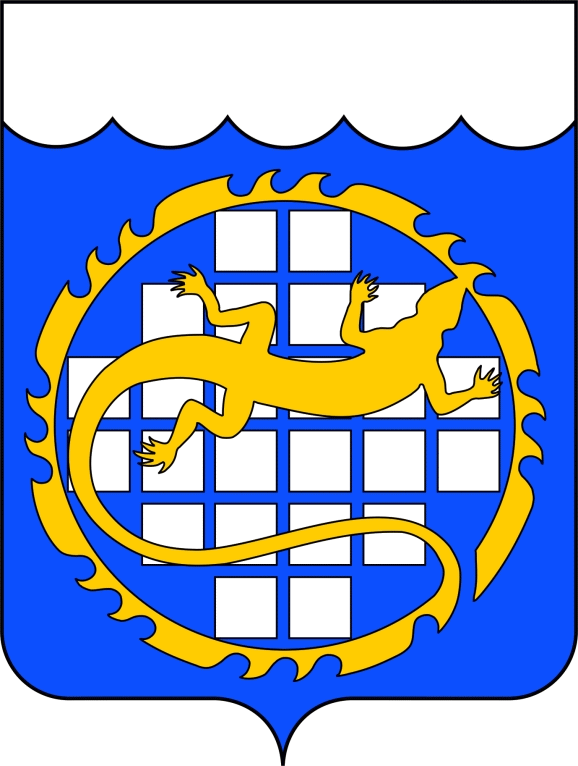 Схема теплоснабжения ОЗЕРСКОГО ГОРОДСКОГО ОКРУГА на период до 2034 года(актуализация на 2023 год)Обосновывающие материалыГлава 2ПЕРСПЕКТИВНОЕ ПОТРЕБЛЕНИЕ ТЕПЛОВОЙ ЭНЕРГИИ НА ЦЕЛИ ТЕПЛОСНАБЖЕНИЯПоказатель20102011201220132014201520162017201820192020202120222023202420252026202720282029203020312032203320341. Численность населения, тыс. чел.1. Численность населения, тыс. чел.1. Численность населения, тыс. чел.1. Численность населения, тыс. чел.1. Численность населения, тыс. чел.1. Численность населения, тыс. чел.1. Численность населения, тыс. чел.1. Численность населения, тыс. чел.1. Численность населения, тыс. чел.1. Численность населения, тыс. чел.1. Численность населения, тыс. чел.1. Численность населения, тыс. чел.1. Численность населения, тыс. чел.1. Численность населения, тыс. чел.1. Численность населения, тыс. чел.1. Численность населения, тыс. чел.1. Численность населения, тыс. чел.1. Численность населения, тыс. чел.1. Численность населения, тыс. чел.1. Численность населения, тыс. чел.1. Численность населения, тыс. чел.1. Численность населения, тыс. чел.1. Численность населения, тыс. чел.1. Численность населения, тыс. чел.1. Численность населения, тыс. чел.1. Численность населения, тыс. чел.Базовый (ретроспектива на анализировалась, прогноз на перспективу не составлялся)―――――――――――――――――――――――――Актуализация (2010-2017 гг. - факт)94,54092,33590,74491,28590,56790,02989,72489,54588,37087,76587,15986,55385,94785,34284,73684,13083,52482,91982,31381,70781,10180,49679,89079,28478,6782. Жилой фонд, тыс. м²2. Жилой фонд, тыс. м²2. Жилой фонд, тыс. м²2. Жилой фонд, тыс. м²2. Жилой фонд, тыс. м²2. Жилой фонд, тыс. м²2. Жилой фонд, тыс. м²2. Жилой фонд, тыс. м²2. Жилой фонд, тыс. м²2. Жилой фонд, тыс. м²2. Жилой фонд, тыс. м²2. Жилой фонд, тыс. м²2. Жилой фонд, тыс. м²2. Жилой фонд, тыс. м²2. Жилой фонд, тыс. м²2. Жилой фонд, тыс. м²2. Жилой фонд, тыс. м²2. Жилой фонд, тыс. м²2. Жилой фонд, тыс. м²2. Жилой фонд, тыс. м²2. Жилой фонд, тыс. м²2. Жилой фонд, тыс. м²2. Жилой фонд, тыс. м²2. Жилой фонд, тыс. м²2. Жилой фонд, тыс. м²2. Жилой фонд, тыс. м²Базовый (ретроспектива на анализировалась)――――――22812281230323312359238724142442246124802498251725362554―――――Актуализация (2010-2017 гг. - факт)21522156216321632177220522372243224323712378237823792379237923792379237923792379237923792379237923792а. Многоквартирный жилой фонд, тыс. м²2а. Многоквартирный жилой фонд, тыс. м²2а. Многоквартирный жилой фонд, тыс. м²2а. Многоквартирный жилой фонд, тыс. м²2а. Многоквартирный жилой фонд, тыс. м²2а. Многоквартирный жилой фонд, тыс. м²2а. Многоквартирный жилой фонд, тыс. м²2а. Многоквартирный жилой фонд, тыс. м²2а. Многоквартирный жилой фонд, тыс. м²2а. Многоквартирный жилой фонд, тыс. м²2а. Многоквартирный жилой фонд, тыс. м²2а. Многоквартирный жилой фонд, тыс. м²2а. Многоквартирный жилой фонд, тыс. м²2а. Многоквартирный жилой фонд, тыс. м²2а. Многоквартирный жилой фонд, тыс. м²2а. Многоквартирный жилой фонд, тыс. м²2а. Многоквартирный жилой фонд, тыс. м²2а. Многоквартирный жилой фонд, тыс. м²2а. Многоквартирный жилой фонд, тыс. м²2а. Многоквартирный жилой фонд, тыс. м²2а. Многоквартирный жилой фонд, тыс. м²2а. Многоквартирный жилой фонд, тыс. м²2а. Многоквартирный жилой фонд, тыс. м²2а. Многоквартирный жилой фонд, тыс. м²2а. Многоквартирный жилой фонд, тыс. м²2а. Многоквартирный жилой фонд, тыс. м²Базовый (ретроспектива на анализировалась, прогноз на перспективу не составлялся)―――――――――――――――――――――――――АктуализацияН/Д*Н/ДН/ДН/ДН/ДН/ДН/ДН/Д0,00127,570,000,000,810,000,000,000,000,000,000,000,000,000,000,000,002б. Индивидуальный жилой фонд, тыс. м²2б. Индивидуальный жилой фонд, тыс. м²2б. Индивидуальный жилой фонд, тыс. м²2б. Индивидуальный жилой фонд, тыс. м²2б. Индивидуальный жилой фонд, тыс. м²2б. Индивидуальный жилой фонд, тыс. м²2б. Индивидуальный жилой фонд, тыс. м²2б. Индивидуальный жилой фонд, тыс. м²2б. Индивидуальный жилой фонд, тыс. м²2б. Индивидуальный жилой фонд, тыс. м²2б. Индивидуальный жилой фонд, тыс. м²2б. Индивидуальный жилой фонд, тыс. м²2б. Индивидуальный жилой фонд, тыс. м²2б. Индивидуальный жилой фонд, тыс. м²2б. Индивидуальный жилой фонд, тыс. м²2б. Индивидуальный жилой фонд, тыс. м²2б. Индивидуальный жилой фонд, тыс. м²2б. Индивидуальный жилой фонд, тыс. м²2б. Индивидуальный жилой фонд, тыс. м²2б. Индивидуальный жилой фонд, тыс. м²2б. Индивидуальный жилой фонд, тыс. м²2б. Индивидуальный жилой фонд, тыс. м²2б. Индивидуальный жилой фонд, тыс. м²2б. Индивидуальный жилой фонд, тыс. м²2б. Индивидуальный жилой фонд, тыс. м²2б. Индивидуальный жилой фонд, тыс. м²Базовый (ретроспектива на анализировалась, прогноз на перспективу не составлялся)―――――――――――――――――――――――――АктуализацияН/ДН/ДН/ДН/ДН/ДН/ДН/ДН/Д0,000,916,880,000,000,000,000,000,000,000,000,000,000,000,000,000,003. Общественно-деловая застройка + здания коммунально-складского назначения, тыс. м²3. Общественно-деловая застройка + здания коммунально-складского назначения, тыс. м²3. Общественно-деловая застройка + здания коммунально-складского назначения, тыс. м²3. Общественно-деловая застройка + здания коммунально-складского назначения, тыс. м²3. Общественно-деловая застройка + здания коммунально-складского назначения, тыс. м²3. Общественно-деловая застройка + здания коммунально-складского назначения, тыс. м²3. Общественно-деловая застройка + здания коммунально-складского назначения, тыс. м²3. Общественно-деловая застройка + здания коммунально-складского назначения, тыс. м²3. Общественно-деловая застройка + здания коммунально-складского назначения, тыс. м²3. Общественно-деловая застройка + здания коммунально-складского назначения, тыс. м²3. Общественно-деловая застройка + здания коммунально-складского назначения, тыс. м²3. Общественно-деловая застройка + здания коммунально-складского назначения, тыс. м²3. Общественно-деловая застройка + здания коммунально-складского назначения, тыс. м²3. Общественно-деловая застройка + здания коммунально-складского назначения, тыс. м²3. Общественно-деловая застройка + здания коммунально-складского назначения, тыс. м²3. Общественно-деловая застройка + здания коммунально-складского назначения, тыс. м²3. Общественно-деловая застройка + здания коммунально-складского назначения, тыс. м²3. Общественно-деловая застройка + здания коммунально-складского назначения, тыс. м²3. Общественно-деловая застройка + здания коммунально-складского назначения, тыс. м²3. Общественно-деловая застройка + здания коммунально-складского назначения, тыс. м²3. Общественно-деловая застройка + здания коммунально-складского назначения, тыс. м²3. Общественно-деловая застройка + здания коммунально-складского назначения, тыс. м²3. Общественно-деловая застройка + здания коммунально-складского назначения, тыс. м²3. Общественно-деловая застройка + здания коммунально-складского назначения, тыс. м²3. Общественно-деловая застройка + здания коммунально-складского назначения, тыс. м²3. Общественно-деловая застройка + здания коммунально-складского назначения, тыс. м²Базовый (ретроспектива на анализировалась)―――――――19,405,770,610,610,610,610,613,063,063,063,063,063,06―――――АктуализацияН/ДН/ДН/ДН/ДН/ДН/ДН/ДН/Д3,7257,900,080,120,000,000,000,000,000,000,000,000,000,000,000,000,004. Производственные здания промышленных предприятий, тыс. м²4. Производственные здания промышленных предприятий, тыс. м²4. Производственные здания промышленных предприятий, тыс. м²4. Производственные здания промышленных предприятий, тыс. м²4. Производственные здания промышленных предприятий, тыс. м²4. Производственные здания промышленных предприятий, тыс. м²4. Производственные здания промышленных предприятий, тыс. м²4. Производственные здания промышленных предприятий, тыс. м²4. Производственные здания промышленных предприятий, тыс. м²4. Производственные здания промышленных предприятий, тыс. м²4. Производственные здания промышленных предприятий, тыс. м²4. Производственные здания промышленных предприятий, тыс. м²4. Производственные здания промышленных предприятий, тыс. м²4. Производственные здания промышленных предприятий, тыс. м²4. Производственные здания промышленных предприятий, тыс. м²4. Производственные здания промышленных предприятий, тыс. м²4. Производственные здания промышленных предприятий, тыс. м²4. Производственные здания промышленных предприятий, тыс. м²4. Производственные здания промышленных предприятий, тыс. м²4. Производственные здания промышленных предприятий, тыс. м²4. Производственные здания промышленных предприятий, тыс. м²4. Производственные здания промышленных предприятий, тыс. м²4. Производственные здания промышленных предприятий, тыс. м²4. Производственные здания промышленных предприятий, тыс. м²4. Производственные здания промышленных предприятий, тыс. м²4. Производственные здания промышленных предприятий, тыс. м²Базовый (ретроспектива на анализировалась, прогноз на перспективу не составлялся)―――――――――――――――――――――――――АктуализацияН/ДН/ДН/ДН/ДН/ДН/ДН/ДН/Д1,780,858,000,000,000,000,000,000,000,000,000,000,000,000,000,000,005. Присоединенная нагрузка в зоне централизованного теплоснабжения, Гкал/ч5. Присоединенная нагрузка в зоне централизованного теплоснабжения, Гкал/ч5. Присоединенная нагрузка в зоне централизованного теплоснабжения, Гкал/ч5. Присоединенная нагрузка в зоне централизованного теплоснабжения, Гкал/ч5. Присоединенная нагрузка в зоне централизованного теплоснабжения, Гкал/ч5. Присоединенная нагрузка в зоне централизованного теплоснабжения, Гкал/ч5. Присоединенная нагрузка в зоне централизованного теплоснабжения, Гкал/ч5. Присоединенная нагрузка в зоне централизованного теплоснабжения, Гкал/ч5. Присоединенная нагрузка в зоне централизованного теплоснабжения, Гкал/ч5. Присоединенная нагрузка в зоне централизованного теплоснабжения, Гкал/ч5. Присоединенная нагрузка в зоне централизованного теплоснабжения, Гкал/ч5. Присоединенная нагрузка в зоне централизованного теплоснабжения, Гкал/ч5. Присоединенная нагрузка в зоне централизованного теплоснабжения, Гкал/ч5. Присоединенная нагрузка в зоне централизованного теплоснабжения, Гкал/ч5. Присоединенная нагрузка в зоне централизованного теплоснабжения, Гкал/ч5. Присоединенная нагрузка в зоне централизованного теплоснабжения, Гкал/ч5. Присоединенная нагрузка в зоне централизованного теплоснабжения, Гкал/ч5. Присоединенная нагрузка в зоне централизованного теплоснабжения, Гкал/ч5. Присоединенная нагрузка в зоне централизованного теплоснабжения, Гкал/ч5. Присоединенная нагрузка в зоне централизованного теплоснабжения, Гкал/ч5. Присоединенная нагрузка в зоне централизованного теплоснабжения, Гкал/ч5. Присоединенная нагрузка в зоне централизованного теплоснабжения, Гкал/ч5. Присоединенная нагрузка в зоне централизованного теплоснабжения, Гкал/ч5. Присоединенная нагрузка в зоне централизованного теплоснабжения, Гкал/ч5. Присоединенная нагрузка в зоне централизованного теплоснабжения, Гкал/ч5. Присоединенная нагрузка в зоне централизованного теплоснабжения, Гкал/чБазовый (ретроспектива на анализировалась)――――529,53550,00561,76564,63567,48569,05570,61572,18573,75575,31576,73578,15579,56580,98582,40583,82―――――Актуализация (2013-2017 гг. - факт)Н/ДН/ДН/Д529,53Н/Д550,4596,93599,53600,06612,66615,84615,85615,89615,89615,89615,89615,89615,89615,89615,89615,89615,89615,89615,89615,896. Прогнозируемые темпы ввода жилого фонда, тыс. м²6. Прогнозируемые темпы ввода жилого фонда, тыс. м²6. Прогнозируемые темпы ввода жилого фонда, тыс. м²6. Прогнозируемые темпы ввода жилого фонда, тыс. м²6. Прогнозируемые темпы ввода жилого фонда, тыс. м²6. Прогнозируемые темпы ввода жилого фонда, тыс. м²6. Прогнозируемые темпы ввода жилого фонда, тыс. м²6. Прогнозируемые темпы ввода жилого фонда, тыс. м²6. Прогнозируемые темпы ввода жилого фонда, тыс. м²6. Прогнозируемые темпы ввода жилого фонда, тыс. м²6. Прогнозируемые темпы ввода жилого фонда, тыс. м²6. Прогнозируемые темпы ввода жилого фонда, тыс. м²6. Прогнозируемые темпы ввода жилого фонда, тыс. м²6. Прогнозируемые темпы ввода жилого фонда, тыс. м²6. Прогнозируемые темпы ввода жилого фонда, тыс. м²6. Прогнозируемые темпы ввода жилого фонда, тыс. м²6. Прогнозируемые темпы ввода жилого фонда, тыс. м²6. Прогнозируемые темпы ввода жилого фонда, тыс. м²6. Прогнозируемые темпы ввода жилого фонда, тыс. м²6. Прогнозируемые темпы ввода жилого фонда, тыс. м²6. Прогнозируемые темпы ввода жилого фонда, тыс. м²6. Прогнозируемые темпы ввода жилого фонда, тыс. м²6. Прогнозируемые темпы ввода жилого фонда, тыс. м²6. Прогнозируемые темпы ввода жилого фонда, тыс. м²6. Прогнозируемые темпы ввода жилого фонда, тыс. м²6. Прогнозируемые темпы ввода жилого фонда, тыс. м²Базовый (ретроспектива на анализировалась)――――――76,170,0022,0027,7727,7727,7727,7727,7718,6718,6718,6718,6718,6718,67―――――Актуализация (2010-2017 гг. - факт)4,104,806,501,6019,9028,5032,107,500,00128,486,880,000,810,000,000,000,000,000,000,000,000,000,000,000,00№НаименованиеПлощадь, га% к итогу1.Жилая зона, всего, в том числе территории:усадебной застройки1 – 3 эт. многоквартирной застройки4 – 5 эт. многоквартирной застройки6 – 10 эт. многоквартирной застройки1225313,1402,143,2466,61,870,480,610,070,712.Общественно-деловая зона, всего, в том числе территории:административных, торговых, культовых, обслуживающих, досуговых учрежденийучреждений здравоохраненияучебных заведенийучреждений спорта, физкультуры и отдыха20930,449,225,1104,30,320,050,080,040,153.Производственная зона, всего, в том числе территории:промышленных предприятийнедействующих промышленных предприятийкоммунально-складских объектовгаражных кооперативов25345,824496,471,6651,4126,438,837,50,120,990,194.Зона земель сельскохозяйственного использования, всего, в том числе территории:агропромышленных предприятийколлективных садовогородов и хозпостроекпашни, пастбищ, сенокосов4599,138,31092,5299,13169,27,030,061,670,454,855.Зона земель специального назначения, всего, в том числе территории:полигонов ТБОкладбищрежимных объектов150,68,536,3105,80,230,020,050,136.Природная зона, всего, в том числе территории:водоемовлесов, лесопосадоккустарникалуговозеленения общего пользованияприродных особо охраняемых зонпляжей31085,860707944,527,6588,8283,2161701,747,59,312,10,040,90,4324,7270,0037.Зона инженерно-транспортной инфраструктуры, всего, в том числе территории:отвода железной дорогизон автодорогзон ЛЭП263,716630,267,50,40,250,050,18.Прочие территории, всего, в том числе:заболоченные территорииболотанарушенные территориипрочие территории24961115292959943,851,70,450,141,59ИТОГО:65375100№Наименование теплоисточникаДатаСуточный отпуск, ГкалТемпература наружного воздуха, °CСреднесуточный отпуск, Гкал/чФактическая нагрузка, Гкал/чИсточники комбинированной выработки электрической и тепловой энергииИсточники комбинированной выработки электрической и тепловой энергииИсточники комбинированной выработки электрической и тепловой энергииИсточники комбинированной выработки электрической и тепловой энергииИсточники комбинированной выработки электрической и тепловой энергииИсточники комбинированной выработки электрической и тепловой энергииИсточники комбинированной выработки электрической и тепловой энергииИсточники комбинированной выработки электрической и тепловой энергии1Аргаяшская ТЭЦ (на г. Озерск)09.01.20175 081,21-25211,72244,561Аргаяшская ТЭЦ (на г. Озерск)08.02.20175 557,47-25,8231,56263,721Аргаяшская ТЭЦ (на г. Озерск)09.02.20175 523,72-22,6230,15277,931Аргаяшская ТЭЦ (на г. Озерск)10.02.20175 501,12-24,1229,21269,131Аргаяшская ТЭЦ (на г. Озерск)11.02.20175 523,31-26,9230,14257,162Аргаяшская ТЭЦ (на пос. Новогорный)09.01.2017464-2519,3322,332Аргаяшская ТЭЦ (на пос. Новогорный)08.02.2017486-25,820,2523,062Аргаяшская ТЭЦ (на пос. Новогорный)09.02.2017482-22,620,0824,252Аргаяшская ТЭЦ (на пос. Новогорный)10.02.2017464-24,119,3322,702Аргаяшская ТЭЦ (на пос. Новогорный)11.02.2017491-26,920,4622,86Наименование теплоисточникаДоговорная присоединенная нагрузка конечных потребителей (без учета потерь тепловой энергии в тепловых сетях), Гкал/чДоговорная присоединенная нагрузка конечных потребителей (без учета потерь тепловой энергии в тепловых сетях), Гкал/чДоговорная присоединенная нагрузка конечных потребителей (без учета потерь тепловой энергии в тепловых сетях), Гкал/чДоговорная присоединенная нагрузка конечных потребителей (без учета потерь тепловой энергии в тепловых сетях), Гкал/чДоговорная присоединенная нагрузка конечных потребителей (без учета потерь тепловой энергии в тепловых сетях), Гкал/чДоговорная присоединенная нагрузка конечных потребителей (без учета потерь тепловой энергии в тепловых сетях), Гкал/чОтношение фактической и договорной нагрузки, %Отношение фактической и договорной нагрузки, %Отношение фактической и договорной нагрузки, %Отношение фактической и договорной нагрузки, %Фактическая присоединенная нагрузка конечных потребителей (без учета потерь тепловой энергии в тепловых сетях), Гкал/чФактическая присоединенная нагрузка конечных потребителей (без учета потерь тепловой энергии в тепловых сетях), Гкал/чФактическая присоединенная нагрузка конечных потребителей (без учета потерь тепловой энергии в тепловых сетях), Гкал/чФактическая присоединенная нагрузка конечных потребителей (без учета потерь тепловой энергии в тепловых сетях), Гкал/чНаименование теплоисточникаДоговорная присоединенная нагрузка конечных потребителей (без учета потерь тепловой энергии в тепловых сетях), Гкал/чДоговорная присоединенная нагрузка конечных потребителей (без учета потерь тепловой энергии в тепловых сетях), Гкал/чДоговорная присоединенная нагрузка конечных потребителей (без учета потерь тепловой энергии в тепловых сетях), Гкал/чДоговорная присоединенная нагрузка конечных потребителей (без учета потерь тепловой энергии в тепловых сетях), Гкал/чДоговорная присоединенная нагрузка конечных потребителей (без учета потерь тепловой энергии в тепловых сетях), Гкал/чДоговорная присоединенная нагрузка конечных потребителей (без учета потерь тепловой энергии в тепловых сетях), Гкал/чОтношение фактической и договорной нагрузки, %Отношение фактической и договорной нагрузки, %Отношение фактической и договорной нагрузки, %Отношение фактической и договорной нагрузки, %Фактическая присоединенная нагрузка конечных потребителей (без учета потерь тепловой энергии в тепловых сетях), Гкал/чФактическая присоединенная нагрузка конечных потребителей (без учета потерь тепловой энергии в тепловых сетях), Гкал/чФактическая присоединенная нагрузка конечных потребителей (без учета потерь тепловой энергии в тепловых сетях), Гкал/чФактическая присоединенная нагрузка конечных потребителей (без учета потерь тепловой энергии в тепловых сетях), Гкал/чНаименование теплоисточникаотопление и вентиляцияГВСmaxГВСсртехнология в пареСУММА (ГВСmax)СУММА (ГВСср)отопление и вентиляцияГВСсртехнология в паресреднее в целом по СЦТотопление и вентиляцияГВСсртехнология в пареСУММАИсточники комбинированной выработки электрической и тепловой энергии АО «РИР»Источники комбинированной выработки электрической и тепловой энергии АО «РИР»Источники комбинированной выработки электрической и тепловой энергии АО «РИР»Источники комбинированной выработки электрической и тепловой энергии АО «РИР»Источники комбинированной выработки электрической и тепловой энергии АО «РИР»Источники комбинированной выработки электрической и тепловой энергии АО «РИР»Источники комбинированной выработки электрической и тепловой энергии АО «РИР»Источники комбинированной выработки электрической и тепловой энергии АО «РИР»Источники комбинированной выработки электрической и тепловой энергии АО «РИР»Источники комбинированной выработки электрической и тепловой энергии АО «РИР»Источники комбинированной выработки электрической и тепловой энергии АО «РИР»Источники комбинированной выработки электрической и тепловой энергии АО «РИР»Источники комбинированной выработки электрической и тепловой энергии АО «РИР»Источники комбинированной выработки электрической и тепловой энергии АО «РИР»Источники комбинированной выработки электрической и тепловой энергии АО «РИР»Аргаяшская ТЭЦ (на г. Озерск)317,175213,12292,6620530,297409,83764,0364,030,0064,03203,08759,3310,000262,418Аргаяшская ТЭЦ (на пос. Новогорный)23,245410,08834,386033,33427,63283,3683,360,0083,3619,3783,6560,00023,034ПоказательГодГодГодГодГодГодГодГодПоказатель201020112012201320142015201620171. Численность населения, тыс. чел.94,54092,33590,74491,28590,56790,02989,72489,5451.1. Общая площадь жилых помещений, приходящаяся в среднем на одного жителя, м²/ чел.2223,323,623,724,024,424,925,01.2. Обеспеченность населения жилой площадью, м²/ чел.Н/Д*Н/ДН/ДН/ДН/ДН/ДН/ДН/Д2. Жилой фонд на конец периода - всего, в т.ч.:2152,102156,402162,502163,102176,902205,202237,102242,602.1. Многоквартирные жилые дома, тыс. м²Н/ДН/ДН/ДН/ДН/ДН/ДН/ДН/Д2.2. Индивидуальные жилые дома, тыс. м²Н/ДН/ДН/ДН/ДН/ДН/ДН/ДН/Д3. Площади строительных фондов общественных зданий на конец периода, тыс. м²Н/ДН/ДН/ДН/ДН/ДН/ДН/ДН/Д4. Площади строительных фондов производственных зданий на конец периода, тыс. м²Н/ДН/ДН/ДН/ДН/ДН/ДН/ДН/Д5. Движение строительных фондов, тыс. м²Н/ДН/ДН/ДН/ДН/ДН/ДН/ДН/Д5.1. Прибыло общей площади жилых фондов за год, в том числе:4,14,86,51,6019,9028,5032,107,50    5.1.1. Многоквартирные жилые дома, тыс. м²0Н/ДН/ДН/ДН/ДН/ДН/ДН/Д    5.1.2. Индивидуальные жилые дома, тыс. м²4,10,9Н/ДН/ДН/ДН/ДН/ДН/Д5.2. Прибыло общей площади строительных фондов общественных зданий за период, тыс. м²Н/ДН/ДН/ДН/ДН/ДН/ДН/ДН/Д5.3. Прибыло общей площади строительных фондов производственных зданий за период, тыс. м²Н/ДН/ДН/ДН/ДН/ДН/ДН/ДН/Д5.4. Выбыло общей площади жилых фондов за год, в том числе:1,60,50,41,002,600,200,200,60    5.4.1. Многоквартирные жилые дома, тыс. м²Н/ДН/ДН/ДН/ДН/ДН/ДН/ДН/Д    5.4.2. Индивидуальные жилые дома, тыс. м²Н/ДН/ДН/ДН/ДН/ДН/ДН/ДН/Д5.5. Выбыло общей площади строительных фондов общественных зданий за период, тыс. м²Н/ДН/ДН/ДН/ДН/ДН/ДН/ДН/Д5.6. Выбыло общей площади строительных фондов производственных зданий за период, тыс. м²Н/ДН/ДН/ДН/ДН/ДН/ДН/ДН/Д№Наименование теплоисточникаОбщая подключенная нагрузка (при ГВСср), Гкал/чОбщая подключенная нагрузка (при ГВСср), Гкал/чОбщая подключенная нагрузка (при ГВСср), Гкал/чОбщая подключенная нагрузка (при ГВСср), Гкал/чОбщая подключенная нагрузка (при ГВСср), Гкал/чПодключенная нагрузка отопления и вентиляции, Гкал/чПодключенная нагрузка отопления и вентиляции, Гкал/чПодключенная нагрузка отопления и вентиляции, Гкал/чПодключенная нагрузка отопления и вентиляции, Гкал/чПодключенная нагрузка отопления и вентиляции, Гкал/чПодключенная нагрузка ГВСср, Гкал/чПодключенная нагрузка ГВСср, Гкал/чПодключенная нагрузка ГВСср, Гкал/чПодключенная нагрузка ГВСср, Гкал/чПодключенная нагрузка ГВСср, Гкал/чПодключенная технологическая нагрузка, Гкал/чПодключенная технологическая нагрузка, Гкал/чПодключенная технологическая нагрузка, Гкал/чПодключенная технологическая нагрузка, Гкал/чПодключенная технологическая нагрузка, Гкал/чПриросты общей нагрузки по отношению к 2013 г., %Приросты общей нагрузки по отношению к 2013 г., %Прирост тепловой нагрузки, Гкал/чПрирост тепловой нагрузки, Гкал/ч№Наименование теплоисточникаОбщая подключенная нагрузка (при ГВСср), Гкал/чОбщая подключенная нагрузка (при ГВСср), Гкал/чОбщая подключенная нагрузка (при ГВСср), Гкал/чОбщая подключенная нагрузка (при ГВСср), Гкал/чОбщая подключенная нагрузка (при ГВСср), Гкал/чПодключенная нагрузка отопления и вентиляции, Гкал/чПодключенная нагрузка отопления и вентиляции, Гкал/чПодключенная нагрузка отопления и вентиляции, Гкал/чПодключенная нагрузка отопления и вентиляции, Гкал/чПодключенная нагрузка отопления и вентиляции, Гкал/чПодключенная нагрузка ГВСср, Гкал/чПодключенная нагрузка ГВСср, Гкал/чПодключенная нагрузка ГВСср, Гкал/чПодключенная нагрузка ГВСср, Гкал/чПодключенная нагрузка ГВСср, Гкал/чПодключенная технологическая нагрузка, Гкал/чПодключенная технологическая нагрузка, Гкал/чПодключенная технологическая нагрузка, Гкал/чПодключенная технологическая нагрузка, Гкал/чПодключенная технологическая нагрузка, Гкал/чПриросты общей нагрузки по отношению к 2013 г., %Приросты общей нагрузки по отношению к 2013 г., %Прирост тепловой нагрузки, Гкал/чПрирост тепловой нагрузки, Гкал/ч№Наименование теплоисточника2013201420152016201720132014201520162017201320142015201620172013201420152016201720162017средний за 5 летс 2013 года13636465666768697071727374757677787980818283848586Источники комбинированной выработки электрической и тепловой энергии АО «РИР»Источники комбинированной выработки электрической и тепловой энергии АО «РИР»Источники комбинированной выработки электрической и тепловой энергии АО «РИР»Источники комбинированной выработки электрической и тепловой энергии АО «РИР»Источники комбинированной выработки электрической и тепловой энергии АО «РИР»Источники комбинированной выработки электрической и тепловой энергии АО «РИР»Источники комбинированной выработки электрической и тепловой энергии АО «РИР»Источники комбинированной выработки электрической и тепловой энергии АО «РИР»Источники комбинированной выработки электрической и тепловой энергии АО «РИР»Источники комбинированной выработки электрической и тепловой энергии АО «РИР»Источники комбинированной выработки электрической и тепловой энергии АО «РИР»Источники комбинированной выработки электрической и тепловой энергии АО «РИР»Источники комбинированной выработки электрической и тепловой энергии АО «РИР»Источники комбинированной выработки электрической и тепловой энергии АО «РИР»Источники комбинированной выработки электрической и тепловой энергии АО «РИР»Источники комбинированной выработки электрической и тепловой энергии АО «РИР»Источники комбинированной выработки электрической и тепловой энергии АО «РИР»Источники комбинированной выработки электрической и тепловой энергии АО «РИР»Источники комбинированной выработки электрической и тепловой энергии АО «РИР»Источники комбинированной выработки электрической и тепловой энергии АО «РИР»Источники комбинированной выработки электрической и тепловой энергии АО «РИР»Источники комбинированной выработки электрической и тепловой энергии АО «РИР»Источники комбинированной выработки электрической и тепловой энергии АО «РИР»Источники комбинированной выработки электрической и тепловой энергии АО «РИР»Источники комбинированной выработки электрической и тепловой энергии АО «РИР»Источники комбинированной выработки электрической и тепловой энергии АО «РИР»11Аргаяшская ТЭЦ (на г. Озерск)543,9544,2544,2544,4546,4Н/ДН/ДН/ДН/ДН/ДН/ДН/ДН/ДН/ДН/Д53,2Н/ДН/ДН/Д2,30,0920,4600,632,5011Аргаяшская ТЭЦ (на пос. Новогорный)Н/ДН/Д27,02527,06627,632Н/ДН/ДН/ДН/ДН/ДН/ДН/ДН/ДН/ДН/ДН/ДН/ДН/ДН/ДН/ДН/ДН/ДН/ДН/ДИТОГО по СЦТ на базе источников комбинированной выработки тепловой и электрической энергииИТОГО по СЦТ на базе источников комбинированной выработки тепловой и электрической энергии543,9544,2571,2571,5574,0Н/ДН/ДН/ДН/ДН/ДН/ДН/ДН/ДН/ДН/Д53,2Н/ДН/ДН/Д2,30,0920,4600,632,50Котельные ММПКХКотельные ММПКХКотельные ММПКХКотельные ММПКХКотельные ММПКХКотельные ММПКХКотельные ММПКХКотельные ММПКХКотельные ММПКХКотельные ММПКХКотельные ММПКХКотельные ММПКХКотельные ММПКХКотельные ММПКХКотельные ММПКХКотельные ММПКХКотельные ММПКХКотельные ММПКХКотельные ММПКХКотельные ММПКХКотельные ММПКХКотельные ММПКХКотельные ММПКХКотельные ММПКХКотельные ММПКХКотельные ММПКХ2Блочная котельная МедгородкаН/ДН/ДН/Д12,59614,314Н/ДН/ДН/Д10,55211,755Н/ДН/ДН/Д2,0442,55900000Н/ДН/ДН/ДН/Д3Котельная пос. МетлиноН/ДН/ДН/ДН/Д7,674Н/ДН/ДН/ДН/Д6,425Н/ДН/ДН/ДН/Д1,249Н/ДН/ДН/ДН/Д0Н/ДН/ДН/ДН/ДИТОГО по СЦТ на базе котельных ММПКХИТОГО по СЦТ на базе котельных ММПКХН/ДН/ДН/Д12,59621,987Н/ДН/ДН/Д10,55218,180Н/ДН/ДН/Д2,0443,808Н/ДН/ДН/ДН/ДН/ДН/ДН/ДН/ДН/ДПоказательХарактеристика застройкиХарактеристика застройкиИзменение строительного фонда, кв. мИзменение строительного фонда, кв. мИзменение строительного фонда, кв. мИзменение строительного фонда, кв. мИзменение строительного фонда, кв. мИзменение строительного фонда, кв. мИзменение строительного фонда, кв. мИзменение строительного фонда, кв. мИзменение строительного фонда, кв. мПоказательХарактеристика застройкиХарактеристика застройки20182019202020212022202320242025-20292030-2034Прирост строительных фондовежегодно1-жилищный фонд, в т.ч.0128 478008080000Прирост строительных фондовежегодно1а-многоквартирные дома0127 566008080000Прирост строительных фондовежегодно1б-индивидуальные жилые дома09130000000Прирост строительных фондовежегодно2-общественные здания3 72457 895012100000Прирост строительных фондовежегодно3-производственные здания промышленных предприятий1 7798500000000Прирост строительных фондовежегодноИТОГО 5 503187 22401218080000Прирост строительных фондовнарастающий итог1-жилищный фонд, в т.ч.0128 478128 478128 478129 287129 287129 287129 287129 287Прирост строительных фондовнарастающий итог1а-многоквартирные дома0127 566127 566127 566128 374128 374128 374128 374128 374Прирост строительных фондовнарастающий итог1б-индивидуальные жилые дома0913913913913913913913913Прирост строительных фондовнарастающий итог2-общественные здания3 72461 61961 61961 74061 74061 74061 74061 74061 740Прирост строительных фондовнарастающий итог3-производственные здания промышленных предприятий1 7792 6292 6292 6292 6292 6292 6292 6292 629Прирост строительных фондовнарастающий итогИТОГО 5 503192 727192 727192 847193 655193 655193 655193 655193 655Убыль строительных фондовежегодновсе виды застройкиН/ДН/ДН/ДН/ДН/ДН/ДН/ДН/ДН/ДУбыль строительных фондовнарастающий итогвсе виды застройкиН/ДН/ДН/ДН/ДН/ДН/ДН/ДН/ДН/ДАбсолютный приростежегодновсе виды застройки5 503187 22401218080000Абсолютный приростнарастающий итогвсе виды застройки5 503192 727192 727192 847193 655193 655193 655193 655193 655ПоказательХарактеристика застройкиХарактеристика застройкиИзменение строительного фонда, кв. мИзменение строительного фонда, кв. мИзменение строительного фонда, кв. мИзменение строительного фонда, кв. мИзменение строительного фонда, кв. мИзменение строительного фонда, кв. мИзменение строительного фонда, кв. мИзменение строительного фонда, кв. мИзменение строительного фонда, кв. мПоказательХарактеристика застройкиХарактеристика застройки20182019202020212022202320242025-20292030-2034Прирост строительных фондовежегодно1-жилищный фонд, в т.ч.006 880000000Прирост строительных фондовежегодно1а-многоквартирные дома000000000Прирост строительных фондовежегодно1б-индивидуальные жилые дома006 880000000Прирост строительных фондовежегодно2-общественные здания0084000000Прирост строительных фондовежегодно3-производственные здания промышленных предприятий008 000000000Прирост строительных фондовежегодноИТОГО 0014 964000000Прирост строительных фондовнарастающий итог1-жилищный фонд, в т.ч.006 8806 8806 8806 8806 8806 8806 880Прирост строительных фондовнарастающий итог1а-многоквартирные дома000000000Прирост строительных фондовнарастающий итог1б-индивидуальные жилые дома006 8806 8806 8806 8806 8806 8806 880Прирост строительных фондовнарастающий итог2-общественные здания0084848484848484Прирост строительных фондовнарастающий итог3-производственные здания промышленных предприятий008 0008 0008 0008 0008 0008 0008 000Прирост строительных фондовнарастающий итогИТОГО 0014 96414 96414 96414 96414 96414 96414 964Убыль строительных фондовежегодновсе виды застройкиН/ДН/ДН/ДН/ДН/ДН/ДН/ДН/ДН/ДУбыль строительных фондовнарастающий итогвсе виды застройкиН/ДН/ДН/ДН/ДН/ДН/ДН/ДН/ДН/ДАбсолютный приростежегодновсе виды застройки0014 964000000Абсолютный приростнарастающий итогвсе виды застройки0014 96414 96414 96414 96414 96414 96414 964ПоказательГодГодГодГодГодГодГодГодГодПоказатель2018201920202021202220232024202920341. Численность населения, тыс. чел.88,37087,76587,15986,55385,94785,34284,73681,70778,6781.1. Общая площадь жилых помещений, приходящаяся в среднем на одного жителя, м²/ чел.25,3827,0227,2827,4727,6827,8728,0729,1130,231.2. Обеспеченность населения жилой площадью, м²/ чел.Н/ДН/ДН/ДН/ДН/ДН/ДН/ДН/ДН/Д2. Жилой фонд на конец периода - всего, в т.ч.:2242,602371,082377,962377,962378,772378,772378,772378,772378,772.1. Многоквартирные жилые дома, тыс. м²Н/ДН/ДН/ДН/ДН/ДН/ДН/ДН/ДН/Д2.2. Индивидуальные жилые дома, тыс. м²Н/ДН/ДН/ДН/ДН/ДН/ДН/ДН/ДН/Д3. Площади строительных фондов общественных зданий на конец периода, тыс. м²Н/ДН/ДН/ДН/ДН/ДН/ДН/ДН/ДН/Д4. Площади строительных фондов производственных зданий на конец периода, тыс. м²Н/ДН/ДН/ДН/ДН/ДН/ДН/ДН/ДН/Д5. Движение строительных фондов, тыс. м²5,503187,22414,9640,1210,8080,0000,0000,0000,0005.1. Прибыло общей площади жилых фондов за год, в том числе:0,000128,4786,8800,0000,8080,0000,0000,0000,000    5.1.1. Многоквартирные жилые дома, тыс. м²0,000127,5660,0000,0000,8080,0000,0000,0000,000    5.1.2. Индивидуальные жилые дома, тыс. м²0,0000,9136,8800,0000,0000,0000,0000,0000,0005.2. Прибыло общей площади строительных фондов общественных зданий за период, тыс. м²3,72457,8950,0840,1210,0000,0000,0000,0000,0005.3. Прибыло общей площади строительных фондов производственных зданий за период, тыс. м²1,7790,8508,0000,0000,0000,0000,0000,0000,0005.4. Выбыло общей площади жилых фондов за год, в том числе:Н/ДН/ДН/ДН/ДН/ДН/ДН/ДН/ДН/Д    5.4.1. Многоквартирные жилые дома, тыс. м²Н/ДН/ДН/ДН/ДН/ДН/ДН/ДН/ДН/Д    5.4.2. Индивидуальные жилые дома, тыс. м²Н/ДН/ДН/ДН/ДН/ДН/ДН/ДН/ДН/Д5.5. Выбыло общей площади строительных фондов общественных зданий за период, тыс. м²Н/ДН/ДН/ДН/ДН/ДН/ДН/ДН/ДН/Д5.6. Выбыло общей площади строительных фондов производственных зданий за период, тыс. м²Н/ДН/ДН/ДН/ДН/ДН/ДН/ДН/ДН/ДМуниципальное образованиеЕжегодный прирост отапливаемых площадей, кв. мЕжегодный прирост отапливаемых площадей, кв. мЕжегодный прирост отапливаемых площадей, кв. мЕжегодный прирост отапливаемых площадей, кв. мЕжегодный прирост отапливаемых площадей, кв. мЕжегодный прирост отапливаемых площадей, кв. мЕжегодный прирост отапливаемых площадей, кв. мЕжегодный прирост отапливаемых площадей, кв. мЕжегодный прирост отапливаемых площадей, кв. мЕжегодный прирост отапливаемых площадей, кв. мЕжегодный прирост отапливаемых площадей, кв. мЕжегодный прирост отапливаемых площадей, кв. мЕжегодный прирост отапливаемых площадей, кв. мЕжегодный прирост отапливаемых площадей, кв. мЕжегодный прирост отапливаемых площадей, кв. мЕжегодный прирост отапливаемых площадей, кв. мЕжегодный прирост отапливаемых площадей, кв. мМуниципальное образование20182019202020212022202320242025202620272028202920302031203220332034г. Озерск5 503187 22401218080000000000001-жилищный фонд, в т.ч.0128 478008080000000000001а-многоквартирные дома0127 566008080000000000001б-индивидуальные жилые дома09130000000000000002-общественные здания3 72457 895012100000000000003-производственные здания промышленных предприятий1 779850000000000000000п. Метлино0014 964000000000000001-жилищный фонд, в т.ч.006 880000000000000001а-многоквартирные дома000000000000000001б-индивидуальные жилые дома006 880000000000000002-общественные здания0084000000000000003-производственные здания промышленных предприятий008 00000000000000000п. Новогорный000000000000000001-жилищный фонд, в т.ч.000000000000000001а-многоквартирные дома000000000000000001б-индивидуальные жилые дома000000000000000002-общественные здания000000000000000003-производственные здания промышленных предприятий00000000000000000ИТОГО по Озерскому городскому округу5 503187 22414 9641218080000000000001-жилищный фонд, в т.ч.0128 4786 88008080000000000001а-многоквартирные дома0127 566008080000000000001б-индивидуальные жилые дома09136 880000000000000002-общественные здания3 72457 8958412100000000000003-производственные здания промышленных предприятий1 7798508 00000000000000000Муниципальное образованиеПрирост отапливаемых площадей нарастающим итогом, кв. мПрирост отапливаемых площадей нарастающим итогом, кв. мПрирост отапливаемых площадей нарастающим итогом, кв. мПрирост отапливаемых площадей нарастающим итогом, кв. мПрирост отапливаемых площадей нарастающим итогом, кв. мПрирост отапливаемых площадей нарастающим итогом, кв. мПрирост отапливаемых площадей нарастающим итогом, кв. мПрирост отапливаемых площадей нарастающим итогом, кв. мПрирост отапливаемых площадей нарастающим итогом, кв. мПрирост отапливаемых площадей нарастающим итогом, кв. мПрирост отапливаемых площадей нарастающим итогом, кв. мПрирост отапливаемых площадей нарастающим итогом, кв. мПрирост отапливаемых площадей нарастающим итогом, кв. мПрирост отапливаемых площадей нарастающим итогом, кв. мПрирост отапливаемых площадей нарастающим итогом, кв. мПрирост отапливаемых площадей нарастающим итогом, кв. мПрирост отапливаемых площадей нарастающим итогом, кв. мМуниципальное образование20182019202020212022202320242025202620272028202920302031203220332034г. Озерск5 503192 727192 727192 847193 655193 655193 655193 655193 655193 655193 655193 655193 655193 655193 655193 655193 6551-жилищный фонд, в т.ч.0128 478128 478128 478129 287129 287129 287129 287129 287129 287129 287129 287129 287129 287129 287129 287129 2871а-многоквартирные дома0127 566127 566127 566128 374128 374128 374128 374128 374128 374128 374128 374128 374128 374128 374128 374128 3741б-индивидуальные жилые дома09139139139139139139139139139139139139139139139132-общественные здания3 72461 61961 61961 74061 74061 74061 74061 74061 74061 74061 74061 74061 74061 74061 74061 74061 7403-производственные здания промышленных предприятий1 7792 6292 6292 6292 6292 6292 6292 6292 6292 6292 6292 6292 6292 6292 6292 6292 629п. Метлино0014 96414 96414 96414 96414 96414 96414 96414 96414 96414 96414 96414 96414 96414 96414 9641-жилищный фонд, в т.ч.006 8806 8806 8806 8806 8806 8806 8806 8806 8806 8806 8806 8806 8806 8806 8801а-многоквартирные дома000000000000000001б-индивидуальные жилые дома006 8806 8806 8806 8806 8806 8806 8806 8806 8806 8806 8806 8806 8806 8806 8802-общественные здания008484848484848484848484848484843-производственные здания промышленных предприятий008 0008 0008 0008 0008 0008 0008 0008 0008 0008 0008 0008 0008 0008 0008 000п. Новогорный000000000000000001-жилищный фонд, в т.ч.000000000000000001а-многоквартирные дома000000000000000001б-индивидуальные жилые дома000000000000000002-общественные здания000000000000000003-производственные здания промышленных предприятий00000000000000000ИТОГО по Озерскому городскому округу5 503192 727207 691207 811208 619208 619208 619208 619208 619208 619208 619208 619208 619208 619208 619208 619208 6191-жилищный фонд, в т.ч.0128 478135 358135 358136 167136 167136 167136 167136 167136 167136 167136 167136 167136 167136 167136 167136 1671а-многоквартирные дома0127 566127 566127 566128 374128 374128 374128 374128 374128 374128 374128 374128 374128 374128 374128 374128 3741б-индивидуальные жилые дома09137 7937 7937 7937 7937 7937 7937 7937 7937 7937 7937 7937 7937 7937 7937 7932-общественные здания3 72461 61961 70361 82461 82461 82461 82461 82461 82461 82461 82461 82461 82461 82461 82461 82461 8243-производственные здания промышленных предприятий1 7792 62910 62910 62910 62910 62910 62910 62910 62910 62910 62910 62910 62910 62910 62910 62910 629Наименование теплоисточникаНаименование теплоисточникаЕжегодный прирост отапливаемых площадей, кв. мЕжегодный прирост отапливаемых площадей, кв. мЕжегодный прирост отапливаемых площадей, кв. мЕжегодный прирост отапливаемых площадей, кв. мЕжегодный прирост отапливаемых площадей, кв. мЕжегодный прирост отапливаемых площадей, кв. мЕжегодный прирост отапливаемых площадей, кв. мЕжегодный прирост отапливаемых площадей, кв. мЕжегодный прирост отапливаемых площадей, кв. мЕжегодный прирост отапливаемых площадей, кв. мЕжегодный прирост отапливаемых площадей, кв. мЕжегодный прирост отапливаемых площадей, кв. мЕжегодный прирост отапливаемых площадей, кв. мЕжегодный прирост отапливаемых площадей, кв. мЕжегодный прирост отапливаемых площадей, кв. мЕжегодный прирост отапливаемых площадей, кв. мЕжегодный прирост отапливаемых площадей, кв. мНаименование теплоисточникаНаименование теплоисточника20182019202020212022202320242025202620272028202920302031203220332034Источники комбинированной выработки электрической и тепловой энергииИсточники комбинированной выработки электрической и тепловой энергииИсточники комбинированной выработки электрической и тепловой энергииИсточники комбинированной выработки электрической и тепловой энергииИсточники комбинированной выработки электрической и тепловой энергииИсточники комбинированной выработки электрической и тепловой энергииИсточники комбинированной выработки электрической и тепловой энергииИсточники комбинированной выработки электрической и тепловой энергииИсточники комбинированной выработки электрической и тепловой энергииИсточники комбинированной выработки электрической и тепловой энергииИсточники комбинированной выработки электрической и тепловой энергииИсточники комбинированной выработки электрической и тепловой энергииИсточники комбинированной выработки электрической и тепловой энергииИсточники комбинированной выработки электрической и тепловой энергииИсточники комбинированной выработки электрической и тепловой энергииИсточники комбинированной выработки электрической и тепловой энергииИсточники комбинированной выработки электрической и тепловой энергииИсточники комбинированной выработки электрической и тепловой энергииИсточники комбинированной выработки электрической и тепловой энергииИсточники комбинированной выработки электрической и тепловой энергии1Аргаяшская ТЭЦ5503,1187223,50,0120,6808,20,00,00,00,00,00,00,00,00,00,00,00,01-жилищный фонд, в т.ч.1-жилищный фонд, в т.ч.0,0128478,50,00,0808,20,00,00,00,00,00,00,00,00,00,00,00,01а-многоквартирные дома1а-многоквартирные дома0,0127565,70,00,0808,20,00,00,00,00,00,00,00,00,00,00,00,01б-индивидуальные жилые дома1б-индивидуальные жилые дома0,0912,70,00,00,00,00,00,00,00,00,00,00,00,00,00,00,02-общественные здания2-общественные здания3724,057895,10,0120,60,00,00,00,00,00,00,00,00,00,00,00,00,03-производственные здания промышленных предприятий3-производственные здания промышленных предприятий1779,1850,00,00,00,00,00,00,00,00,00,00,00,00,00,00,00,0ИТОГО по источникам комбинированной выработки электрической и тепловой энергии АО «РИР»ИТОГО по источникам комбинированной выработки электрической и тепловой энергии АО «РИР»5503,1187223,50,0120,6808,20,00,00,00,00,00,00,00,00,00,00,00,01-жилищный фонд, в т.ч.1-жилищный фонд, в т.ч.0,0128478,50,00,0808,20,00,00,00,00,00,00,00,00,00,00,00,01а-многоквартирные дома1а-многоквартирные дома0,0127565,70,00,0808,20,00,00,00,00,00,00,00,00,00,00,00,01б-индивидуальные жилые дома1б-индивидуальные жилые дома0,0912,70,00,00,00,00,00,00,00,00,00,00,00,00,00,00,02-общественные здания2-общественные здания3724,057895,10,0120,60,00,00,00,00,00,00,00,00,00,00,00,00,03-производственные здания промышленных предприятий3-производственные здания промышленных предприятий1779,1850,00,00,00,00,00,00,00,00,00,00,00,00,00,00,00,0КотельныеКотельныеКотельныеКотельныеКотельныеКотельныеКотельныеКотельныеКотельныеКотельныеКотельныеКотельныеКотельныеКотельныеКотельныеКотельныеКотельныеКотельныеКотельныеКотельные2Котельная пос. Метлино0,000,008000,000,000,000,000,000,000,000,000,000,000,000,000,000,000,001-жилищный фонд, в т.ч.1-жилищный фонд, в т.ч.0,000,000,000,000,000,000,000,000,000,000,000,000,000,000,000,000,001а-многоквартирные дома1а-многоквартирные дома0,000,000,000,000,000,000,000,000,000,000,000,000,000,000,000,000,001б-индивидуальные жилые дома1б-индивидуальные жилые дома0,000,000,000,000,000,000,000,000,000,000,000,000,000,000,000,000,002-общественные здания2-общественные здания0,000,000,000,000,000,000,000,000,000,000,000,000,000,000,000,000,003-производственные здания промышленных предприятий3-производственные здания промышленных предприятий0,000,008000,000,000,000,000,000,000,000,000,000,000,000,000,000,000,00ИТОГО по СЦТ от котельныхИТОГО по СЦТ от котельных0,000,008000,000,000,000,000,000,000,000,000,000,000,000,000,000,000,001-жилищный фонд, в т.ч.1-жилищный фонд, в т.ч.0,000,000,000,000,000,000,000,000,000,000,000,000,000,000,000,000,001а-многоквартирные дома1а-многоквартирные дома0,000,000,000,000,000,000,000,000,000,000,000,000,000,000,000,000,001б-индивидуальные жилые дома1б-индивидуальные жилые дома0,000,000,000,000,000,000,000,000,000,000,000,000,000,000,000,000,002-общественные здания2-общественные здания0,000,000,000,000,000,000,000,000,000,000,000,000,000,000,000,000,003-производственные здания промышленных предприятий3-производственные здания промышленных предприятий0,000,008000,000,000,000,000,000,000,000,000,000,000,000,000,000,000,00Новые теплоисточникиНовые теплоисточникиНовые теплоисточникиНовые теплоисточникиНовые теплоисточникиНовые теплоисточникиНовые теплоисточникиНовые теплоисточникиНовые теплоисточникиНовые теплоисточникиНовые теплоисточникиНовые теплоисточникиНовые теплоисточникиНовые теплоисточникиНовые теплоисточникиНовые теплоисточникиНовые теплоисточникиНовые теплоисточникиНовые теплоисточникиНовые теплоисточники3Локальные котельные0,000,006964,000,000,000,000,000,000,000,000,000,000,000,000,000,000,001-жилищный фонд, в т.ч.1-жилищный фонд, в т.ч.0,000,006880,000,000,000,000,000,000,000,000,000,000,000,000,000,000,001а-многоквартирные дома1а-многоквартирные дома0,000,000,000,000,000,000,000,000,000,000,000,000,000,000,000,000,001б-индивидуальные жилые дома1б-индивидуальные жилые дома0,000,006880,000,000,000,000,000,000,000,000,000,000,000,000,000,000,002-общественные здания2-общественные здания0,000,0084,000,000,000,000,000,000,000,000,000,000,000,000,000,000,003-производственные здания промышленных предприятий3-производственные здания промышленных предприятий0,000,000,000,000,000,000,000,000,000,000,000,000,000,000,000,000,00ИТОГО по СЦТ от новых теплоисточниковИТОГО по СЦТ от новых теплоисточников0,000,006964,000,000,000,000,000,000,000,000,000,000,000,000,000,000,001-жилищный фонд, в т.ч.1-жилищный фонд, в т.ч.0,000,006880,000,000,000,000,000,000,000,000,000,000,000,000,000,000,001а-многоквартирные дома1а-многоквартирные дома0,000,000,000,000,000,000,000,000,000,000,000,000,000,000,000,000,001б-индивидуальные жилые дома1б-индивидуальные жилые дома0,000,006880,000,000,000,000,000,000,000,000,000,000,000,000,000,000,002-общественные здания2-общественные здания0,000,0084,000,000,000,000,000,000,000,000,000,000,000,000,000,000,003-производственные здания промышленных предприятий3-производственные здания промышленных предприятий0,000,000,000,000,000,000,000,000,000,000,000,000,000,000,000,000,00ИТОГО по системам централизованного теплоснабжения Озерского городского округаИТОГО по системам централизованного теплоснабжения Озерского городского округа5503,1187223,514964,0120,6808,20,00,00,00,00,00,00,00,00,00,00,00,01-жилищный фонд, в т.ч.1-жилищный фонд, в т.ч.0,0128478,56880,00,0808,20,00,00,00,00,00,00,00,00,00,00,00,01а-многоквартирные дома1а-многоквартирные дома0,0127565,70,00,0808,20,00,00,00,00,00,00,00,00,00,00,00,01б-индивидуальные жилые дома1б-индивидуальные жилые дома0,0912,76880,00,00,00,00,00,00,00,00,00,00,00,00,00,00,02-общественные здания2-общественные здания3724,057895,184,0120,60,00,00,00,00,00,00,00,00,00,00,00,00,03-производственные здания промышленных предприятий3-производственные здания промышленных предприятий1779,1850,08000,00,00,00,00,00,00,00,00,00,00,00,00,00,00,0Наименование теплоисточникаНаименование теплоисточникаПрирост отапливаемых площадей нарастающим итогом, кв. мПрирост отапливаемых площадей нарастающим итогом, кв. мПрирост отапливаемых площадей нарастающим итогом, кв. мПрирост отапливаемых площадей нарастающим итогом, кв. мПрирост отапливаемых площадей нарастающим итогом, кв. мПрирост отапливаемых площадей нарастающим итогом, кв. мПрирост отапливаемых площадей нарастающим итогом, кв. мПрирост отапливаемых площадей нарастающим итогом, кв. мПрирост отапливаемых площадей нарастающим итогом, кв. мПрирост отапливаемых площадей нарастающим итогом, кв. мПрирост отапливаемых площадей нарастающим итогом, кв. мПрирост отапливаемых площадей нарастающим итогом, кв. мПрирост отапливаемых площадей нарастающим итогом, кв. мПрирост отапливаемых площадей нарастающим итогом, кв. мПрирост отапливаемых площадей нарастающим итогом, кв. мПрирост отапливаемых площадей нарастающим итогом, кв. мПрирост отапливаемых площадей нарастающим итогом, кв. мНаименование теплоисточникаНаименование теплоисточника20182019202020212022202320242025202620272028202920302031203220332034Источники комбинированной выработки электрической и тепловой энергииИсточники комбинированной выработки электрической и тепловой энергииИсточники комбинированной выработки электрической и тепловой энергииИсточники комбинированной выработки электрической и тепловой энергииИсточники комбинированной выработки электрической и тепловой энергииИсточники комбинированной выработки электрической и тепловой энергииИсточники комбинированной выработки электрической и тепловой энергииИсточники комбинированной выработки электрической и тепловой энергииИсточники комбинированной выработки электрической и тепловой энергииИсточники комбинированной выработки электрической и тепловой энергииИсточники комбинированной выработки электрической и тепловой энергииИсточники комбинированной выработки электрической и тепловой энергииИсточники комбинированной выработки электрической и тепловой энергииИсточники комбинированной выработки электрической и тепловой энергииИсточники комбинированной выработки электрической и тепловой энергииИсточники комбинированной выработки электрической и тепловой энергииИсточники комбинированной выработки электрической и тепловой энергииИсточники комбинированной выработки электрической и тепловой энергииИсточники комбинированной выработки электрической и тепловой энергииИсточники комбинированной выработки электрической и тепловой энергии1Аргаяшская ТЭЦ5503,1192726,6192726,6192847,2193655,4193655,4193655,4193655,4193655,4193655,4193655,4193655,4193655,4193655,4193655,4193655,4193655,41-жилищный фонд, в т.ч.1-жилищный фонд, в т.ч.0,0128478,5128478,5128478,5129286,7129286,7129286,7129286,7129286,7129286,7129286,7129286,7129286,7129286,7129286,7129286,7129286,71а-многоквартирные дома1а-многоквартирные дома0,0127565,7127565,7127565,7128373,9128373,9128373,9128373,9128373,9128373,9128373,9128373,9128373,9128373,9128373,9128373,9128373,91б-индивидуальные жилые дома1б-индивидуальные жилые дома0,0912,7912,7912,7912,7912,7912,7912,7912,7912,7912,7912,7912,7912,7912,7912,7912,72-общественные здания2-общественные здания3724,061619,161619,161739,761739,761739,761739,761739,761739,761739,761739,761739,761739,761739,761739,761739,761739,73-производственные здания промышленных предприятий3-производственные здания промышленных предприятий1779,12629,02629,02629,02629,02629,02629,02629,02629,02629,02629,02629,02629,02629,02629,02629,02629,0ИТОГО по источникам комбинированной выработки электрической и тепловой энергии АО «РИР»ИТОГО по источникам комбинированной выработки электрической и тепловой энергии АО «РИР»5503,1192726,6192726,6192847,2193655,4193655,4193655,4193655,4193655,4193655,4193655,4193655,4193655,4193655,4193655,4193655,4193655,41-жилищный фонд, в т.ч.1-жилищный фонд, в т.ч.0,0128478,5128478,5128478,5129286,7129286,7129286,7129286,7129286,7129286,7129286,7129286,7129286,7129286,7129286,7129286,7129286,71а-многоквартирные дома1а-многоквартирные дома0,0127565,7127565,7127565,7128373,9128373,9128373,9128373,9128373,9128373,9128373,9128373,9128373,9128373,9128373,9128373,9128373,91б-индивидуальные жилые дома1б-индивидуальные жилые дома0,0912,7912,7912,7912,7912,7912,7912,7912,7912,7912,7912,7912,7912,7912,7912,7912,72-общественные здания2-общественные здания3724,061619,161619,161739,761739,761739,761739,761739,761739,761739,761739,761739,761739,761739,761739,761739,761739,73-производственные здания промышленных предприятий3-производственные здания промышленных предприятий1779,12629,02629,02629,02629,02629,02629,02629,02629,02629,02629,02629,02629,02629,02629,02629,02629,0КотельныеКотельныеКотельныеКотельныеКотельныеКотельныеКотельныеКотельныеКотельныеКотельныеКотельныеКотельныеКотельныеКотельныеКотельныеКотельныеКотельныеКотельныеКотельныеКотельные2Котельная пос. Метлино0,000,008000,008000,008000,008000,008000,008000,008000,008000,008000,008000,008000,008000,008000,008000,008000,001-жилищный фонд, в т.ч.1-жилищный фонд, в т.ч.0,000,000,000,000,000,000,000,000,000,000,000,000,000,000,000,000,001а-многоквартирные дома1а-многоквартирные дома0,000,000,000,000,000,000,000,000,000,000,000,000,000,000,000,000,001б-индивидуальные жилые дома1б-индивидуальные жилые дома0,000,000,000,000,000,000,000,000,000,000,000,000,000,000,000,000,002-общественные здания2-общественные здания0,000,000,000,000,000,000,000,000,000,000,000,000,000,000,000,000,003-производственные здания промышленных предприятий3-производственные здания промышленных предприятий0,000,008000,008000,008000,008000,008000,008000,008000,008000,008000,008000,008000,008000,008000,008000,008000,00ИТОГО по СЦТ от котельныхИТОГО по СЦТ от котельных0,000,008000,008000,008000,008000,008000,008000,008000,008000,008000,008000,008000,008000,008000,008000,008000,001-жилищный фонд, в т.ч.1-жилищный фонд, в т.ч.0,000,000,000,000,000,000,000,000,000,000,000,000,000,000,000,000,001а-многоквартирные дома1а-многоквартирные дома0,000,000,000,000,000,000,000,000,000,000,000,000,000,000,000,000,001б-индивидуальные жилые дома1б-индивидуальные жилые дома0,000,000,000,000,000,000,000,000,000,000,000,000,000,000,000,000,002-общественные здания2-общественные здания0,000,000,000,000,000,000,000,000,000,000,000,000,000,000,000,000,003-производственные здания промышленных предприятий3-производственные здания промышленных предприятий0,000,008000,008000,008000,008000,008000,008000,008000,008000,008000,008000,008000,008000,008000,008000,008000,00Новые теплоисточникиНовые теплоисточникиНовые теплоисточникиНовые теплоисточникиНовые теплоисточникиНовые теплоисточникиНовые теплоисточникиНовые теплоисточникиНовые теплоисточникиНовые теплоисточникиНовые теплоисточникиНовые теплоисточникиНовые теплоисточникиНовые теплоисточникиНовые теплоисточникиНовые теплоисточникиНовые теплоисточникиНовые теплоисточникиНовые теплоисточникиНовые теплоисточники3Локальные котельные0,000,006964,006964,006964,006964,006964,006964,006964,006964,006964,006964,006964,006964,006964,006964,006964,001-жилищный фонд, в т.ч.1-жилищный фонд, в т.ч.0,000,006880,006880,006880,006880,006880,006880,006880,006880,006880,006880,006880,006880,006880,006880,006880,001а-многоквартирные дома1а-многоквартирные дома0,000,000,000,000,000,000,000,000,000,000,000,000,000,000,000,000,001б-индивидуальные жилые дома1б-индивидуальные жилые дома0,000,006880,006880,006880,006880,006880,006880,006880,006880,006880,006880,006880,006880,006880,006880,006880,002-общественные здания2-общественные здания0,000,0084,0084,0084,0084,0084,0084,0084,0084,0084,0084,0084,0084,0084,0084,0084,003-производственные здания промышленных предприятий3-производственные здания промышленных предприятий0,000,000,000,000,000,000,000,000,000,000,000,000,000,000,000,000,00ИТОГО по СЦТ от новых теплоисточниковИТОГО по СЦТ от новых теплоисточников0,000,006964,006964,006964,006964,006964,006964,006964,006964,006964,006964,006964,006964,006964,006964,006964,001-жилищный фонд, в т.ч.1-жилищный фонд, в т.ч.0,000,006880,006880,006880,006880,006880,006880,006880,006880,006880,006880,006880,006880,006880,006880,006880,001а-многоквартирные дома1а-многоквартирные дома0,000,000,000,000,000,000,000,000,000,000,000,000,000,000,000,000,001б-индивидуальные жилые дома1б-индивидуальные жилые дома0,000,006880,006880,006880,006880,006880,006880,006880,006880,006880,006880,006880,006880,006880,006880,006880,002-общественные здания2-общественные здания0,000,0084,0084,0084,0084,0084,0084,0084,0084,0084,0084,0084,0084,0084,0084,0084,003-производственные здания промышленных предприятий3-производственные здания промышленных предприятий0,000,000,000,000,000,000,000,000,000,000,000,000,000,000,000,000,00ИТОГО по системам централизованного теплоснабжения Озерского городского округаИТОГО по системам централизованного теплоснабжения Озерского городского округа5503,1192726,6207690,6207811,2208619,4208619,4208619,4208619,4208619,4208619,4208619,4208619,4208619,4208619,4208619,4208619,4208619,41-жилищный фонд, в т.ч.1-жилищный фонд, в т.ч.0,0128478,5135358,5135358,5136166,7136166,7136166,7136166,7136166,7136166,7136166,7136166,7136166,7136166,7136166,7136166,7136166,71а-многоквартирные дома1а-многоквартирные дома0,0127565,7127565,7127565,7128373,9128373,9128373,9128373,9128373,9128373,9128373,9128373,9128373,9128373,9128373,9128373,9128373,91б-индивидуальные жилые дома1б-индивидуальные жилые дома0,0912,77792,77792,77792,77792,77792,77792,77792,77792,77792,77792,77792,77792,77792,77792,77792,72-общественные здания2-общественные здания3724,061619,161703,161823,761823,761823,761823,761823,761823,761823,761823,761823,761823,761823,761823,761823,761823,73-производственные здания промышленных предприятий3-производственные здания промышленных предприятий1779,12629,010629,010629,010629,010629,010629,010629,010629,010629,010629,010629,010629,010629,010629,010629,010629,0Обозначение классаНаименование классаВеличина отклонения расчетного (фактического) значения удельной характеристики расхода тепловой энергии на отопление и вентиляцию здания от нормируемого, %Рекомендуемые мероприятия, разрабатываемые субъектами РФПри проектировании и эксплуатации новых и реконструируемых зданийПри проектировании и эксплуатации новых и реконструируемых зданийПри проектировании и эксплуатации новых и реконструируемых зданийПри проектировании и эксплуатации новых и реконструируемых зданийA++A+AОчень высокийНиже -60От -50 до -60 включительноОт -40 до -50 включительноЭкономическое стимулированиеB+BВысокийОт -30 до -40 включительноОт -15 до -30 включительноЭкономическое стимулированиеC+CC-НормальныйОт -5 до -15 включительноОт +5 до -5 включительноОт +15 до 5 включительноМероприятия не разрабатываютсяПри эксплуатации существующих зданийПри эксплуатации существующих зданийПри эксплуатации существующих зданийПри эксплуатации существующих зданийDПониженныйОт +15,1 до +50 включительноРеконструкция при соответствующем экономическом обоснованииEНизкийБолее +50Реконструкция при соответствующем экономическом обосновании или снос,(6.1),(6.2),(6.3),(6.3),(6.4),(6.5)РайонЕжегодное увеличение тепловых нагрузок, Гкал/чЕжегодное увеличение тепловых нагрузок, Гкал/чЕжегодное увеличение тепловых нагрузок, Гкал/чЕжегодное увеличение тепловых нагрузок, Гкал/чЕжегодное увеличение тепловых нагрузок, Гкал/чЕжегодное увеличение тепловых нагрузок, Гкал/чЕжегодное увеличение тепловых нагрузок, Гкал/чЕжегодное увеличение тепловых нагрузок, Гкал/чЕжегодное увеличение тепловых нагрузок, Гкал/чЕжегодное увеличение тепловых нагрузок, Гкал/чЕжегодное увеличение тепловых нагрузок, Гкал/чЕжегодное увеличение тепловых нагрузок, Гкал/чЕжегодное увеличение тепловых нагрузок, Гкал/чЕжегодное увеличение тепловых нагрузок, Гкал/чЕжегодное увеличение тепловых нагрузок, Гкал/чЕжегодное увеличение тепловых нагрузок, Гкал/чЕжегодное увеличение тепловых нагрузок, Гкал/чРайон20182019202020212022202320242025202620272028202920302031203220332034г. Озерск0,5214,010,000,010,040,000,000,000,000,000,000,000,000,000,000,000,00отопление и вентиляция0,5210,560,000,010,030,000,000,000,000,000,000,000,000,000,000,000,00ГВС (средняя)0,003,450,000,000,010,000,000,000,000,000,000,000,000,000,000,000,00технология0,000,000,000,000,000,000,000,000,000,000,000,000,000,000,000,000,00п. Метлино0,000,003,730,000,000,000,000,000,000,000,000,000,000,000,000,000,00отопление и вентиляция0,000,002,980,000,000,000,000,000,000,000,000,000,000,000,000,000,00ГВС (средняя)0,000,000,750,000,000,000,000,000,000,000,000,000,000,000,000,000,00технология0,000,000,000,000,000,000,000,000,000,000,000,000,000,000,000,000,00п. Новогорный0,000,000,003,500,000,000,000,000,000,000,000,000,000,000,000,000,00отопление и вентиляция0,000,000,000,000,000,000,000,000,000,000,000,000,000,000,000,000,00ГВС (средняя)0,000,000,000,000,000,000,000,000,000,000,000,000,000,000,000,000,00технология0,000,000,000,000,000,000,000,000,000,000,000,000,000,000,000,000,00ИТОГО по Озерскому городскому округу0,5214,013,733,510,040,000,000,000,000,000,000,000,000,000,000,000,00отопление и вентиляция0,5210,562,980,010,030,000,000,000,000,000,000,000,000,000,000,000,00ГВС (средняя)0,003,450,750,000,010,000,000,000,000,000,000,000,000,000,000,000,00технология0,000,000,000,000,000,000,000,000,000,000,000,000,000,000,000,000,00РайонЕжегодное увеличение тепловых нагрузок, Гкал/чЕжегодное увеличение тепловых нагрузок, Гкал/чЕжегодное увеличение тепловых нагрузок, Гкал/чЕжегодное увеличение тепловых нагрузок, Гкал/чЕжегодное увеличение тепловых нагрузок, Гкал/чЕжегодное увеличение тепловых нагрузок, Гкал/чЕжегодное увеличение тепловых нагрузок, Гкал/чЕжегодное увеличение тепловых нагрузок, Гкал/чЕжегодное увеличение тепловых нагрузок, Гкал/чЕжегодное увеличение тепловых нагрузок, Гкал/чЕжегодное увеличение тепловых нагрузок, Гкал/чЕжегодное увеличение тепловых нагрузок, Гкал/чЕжегодное увеличение тепловых нагрузок, Гкал/чЕжегодное увеличение тепловых нагрузок, Гкал/чЕжегодное увеличение тепловых нагрузок, Гкал/чЕжегодное увеличение тепловых нагрузок, Гкал/чЕжегодное увеличение тепловых нагрузок, Гкал/чРайон20182019202020212022202320242025202620272028202920302031203220332034г. Озерск0,5214,5414,5414,5414,5814,5814,5814,5814,5814,5814,5814,5814,5814,5814,5814,5814,58отопление и вентиляция0,5211,0811,0811,0911,1211,1211,1211,1211,1211,1211,1211,1211,1211,1211,1211,1211,12ГВС (средняя)0,003,463,463,463,473,473,473,473,473,473,473,473,473,473,473,473,47технология0,000,000,000,000,000,000,000,000,000,000,000,000,000,000,000,000,00п. Метлино0,000,003,733,733,733,733,733,733,733,733,733,733,733,733,733,733,73отопление и вентиляция0,000,002,982,982,982,982,982,982,982,982,982,982,982,982,982,982,98ГВС (средняя)0,000,000,750,750,750,750,750,750,750,750,750,750,750,750,750,750,75технология0,000,000,000,000,000,000,000,000,000,000,000,000,000,000,000,000,00п. Новогорный0,000,000,003,503,503,503,503,503,503,503,503,503,503,503,503,503,50отопление и вентиляция0,000,000,000,000,000,000,000,000,000,000,000,000,000,000,000,000,00ГВС (средняя)0,000,000,000,000,000,000,000,000,000,000,000,000,000,000,000,000,00технология0,000,000,000,000,000,000,000,000,000,000,000,000,000,000,000,000,00ИТОГО по Озерскому городскому округу0,5214,5418,2721,7821,8221,8221,8221,8221,8221,8221,8221,8221,8221,8221,8221,8221,82отопление и вентиляция0,5211,0814,0614,0714,1014,1014,1014,1014,1014,1014,1014,1014,1014,1014,1014,1014,10ГВС (средняя)0,003,464,214,214,224,224,224,224,224,224,224,224,224,224,224,224,22технология0,000,000,000,000,000,000,000,000,000,000,000,000,000,000,000,000,00Наименование теплоисточникаНаименование теплоисточникаЕжегодное увеличение тепловых нагрузок, Гкал/чЕжегодное увеличение тепловых нагрузок, Гкал/чЕжегодное увеличение тепловых нагрузок, Гкал/чЕжегодное увеличение тепловых нагрузок, Гкал/чЕжегодное увеличение тепловых нагрузок, Гкал/чЕжегодное увеличение тепловых нагрузок, Гкал/чЕжегодное увеличение тепловых нагрузок, Гкал/чЕжегодное увеличение тепловых нагрузок, Гкал/чЕжегодное увеличение тепловых нагрузок, Гкал/чЕжегодное увеличение тепловых нагрузок, Гкал/чЕжегодное увеличение тепловых нагрузок, Гкал/чЕжегодное увеличение тепловых нагрузок, Гкал/чЕжегодное увеличение тепловых нагрузок, Гкал/чЕжегодное увеличение тепловых нагрузок, Гкал/чЕжегодное увеличение тепловых нагрузок, Гкал/чЕжегодное увеличение тепловых нагрузок, Гкал/чЕжегодное увеличение тепловых нагрузок, Гкал/чНаименование теплоисточникаНаименование теплоисточника20182019202020212022202320242025202620272028202920302031203220332034Источники комбинированной выработки электрической и тепловой энергииИсточники комбинированной выработки электрической и тепловой энергииИсточники комбинированной выработки электрической и тепловой энергииИсточники комбинированной выработки электрической и тепловой энергииИсточники комбинированной выработки электрической и тепловой энергииИсточники комбинированной выработки электрической и тепловой энергииИсточники комбинированной выработки электрической и тепловой энергииИсточники комбинированной выработки электрической и тепловой энергииИсточники комбинированной выработки электрической и тепловой энергииИсточники комбинированной выработки электрической и тепловой энергииИсточники комбинированной выработки электрической и тепловой энергииИсточники комбинированной выработки электрической и тепловой энергииИсточники комбинированной выработки электрической и тепловой энергииИсточники комбинированной выработки электрической и тепловой энергииИсточники комбинированной выработки электрической и тепловой энергииИсточники комбинированной выработки электрической и тепловой энергииИсточники комбинированной выработки электрической и тепловой энергииИсточники комбинированной выработки электрической и тепловой энергииИсточники комбинированной выработки электрической и тепловой энергии1Аргаяшская ТЭЦ0,52414,0140,0003,5070,0410,0000,0000,0000,0000,0000,0000,0000,0000,0000,0000,0000,000отопление и вентиляцияотопление и вентиляция0,52010,5590,0003,5070,0320,0000,0000,0000,0000,0000,0000,0000,0000,0000,0000,0000,000ГВС (средняя)ГВС (средняя)0,0043,4540,0000,0000,0080,0000,0000,0000,0000,0000,0000,0000,0000,0000,0000,0000,000технологиятехнология0,0000,0000,0000,0000,0000,0000,0000,0000,0000,0000,0000,0000,0000,0000,0000,0000,000ИТОГО по источникам комбинированной выработки электрической и тепловой энергии АО «РИР»ИТОГО по источникам комбинированной выработки электрической и тепловой энергии АО «РИР»0,52414,0140,0003,5070,0410,0000,0000,0000,0000,0000,0000,0000,0000,0000,0000,0000,000отопление и вентиляцияотопление и вентиляция0,52010,5590,0003,5070,0320,0000,0000,0000,0000,0000,0000,0000,0000,0000,0000,0000,000ГВС (средняя)ГВС (средняя)0,0043,4540,0000,0000,0080,0000,0000,0000,0000,0000,0000,0000,0000,0000,0000,0000,000технологиятехнология0,0000,0000,0000,0000,0000,0000,0000,0000,0000,0000,0000,0000,0000,0000,0000,0000,000КотельныеКотельныеКотельныеКотельныеКотельныеКотельныеКотельныеКотельныеКотельныеКотельныеКотельныеКотельныеКотельныеКотельныеКотельныеКотельныеКотельныеКотельныеКотельные2Котельная пос. Метлино0,0000,0003,1780,0000,0000,0000,0000,0000,0000,0000,0000,0000,0000,0000,0000,0000,000отопление и вентиляцияотопление и вентиляция0,0000,0002,5000,0000,0000,0000,0000,0000,0000,0000,0000,0000,0000,0000,0000,0000,000ГВС (средняя)ГВС (средняя)0,0000,0000,6780,0000,0000,0000,0000,0000,0000,0000,0000,0000,0000,0000,0000,0000,000технологиятехнология0,0000,0000,0000,0000,0000,0000,0000,0000,0000,0000,0000,0000,0000,0000,0000,0000,000ИТОГО по СЦТ от котельныхИТОГО по СЦТ от котельных0,0000,0003,1780,0000,0000,0000,0000,0000,0000,0000,0000,0000,0000,0000,0000,0000,000отопление и вентиляцияотопление и вентиляция0,0000,0002,5000,0000,0000,0000,0000,0000,0000,0000,0000,0000,0000,0000,0000,0000,000ГВС (средняя)ГВС (средняя)0,0000,0000,6780,0000,0000,0000,0000,0000,0000,0000,0000,0000,0000,0000,0000,0000,000технологиятехнология0,0000,0000,0000,0000,0000,0000,0000,0000,0000,0000,0000,0000,0000,0000,0000,0000,000Новые теплоисточникиНовые теплоисточникиНовые теплоисточникиНовые теплоисточникиНовые теплоисточникиНовые теплоисточникиНовые теплоисточникиНовые теплоисточникиНовые теплоисточникиНовые теплоисточникиНовые теплоисточникиНовые теплоисточникиНовые теплоисточникиНовые теплоисточникиНовые теплоисточникиНовые теплоисточникиНовые теплоисточникиНовые теплоисточникиНовые теплоисточники3Локальные котельные0,0000,0000,5530,0000,0000,0000,0000,0000,0000,0000,0000,0000,0000,0000,0000,0000,000отопление и вентиляцияотопление и вентиляция0,0000,0000,4810,0000,0000,0000,0000,0000,0000,0000,0000,0000,0000,0000,0000,0000,000ГВС (средняя)ГВС (средняя)0,0000,0000,0720,0000,0000,0000,0000,0000,0000,0000,0000,0000,0000,0000,0000,0000,000технологиятехнология0,0000,0000,0000,0000,0000,0000,0000,0000,0000,0000,0000,0000,0000,0000,0000,0000,000ИТОГО по СЦТ от новых теплоисточниковИТОГО по СЦТ от новых теплоисточников0,0000,0000,5530,0000,0000,0000,0000,0000,0000,0000,0000,0000,0000,0000,0000,0000,000отопление и вентиляцияотопление и вентиляция0,0000,0000,4810,0000,0000,0000,0000,0000,0000,0000,0000,0000,0000,0000,0000,0000,000ГВС (средняя)ГВС (средняя)0,0000,0000,0720,0000,0000,0000,0000,0000,0000,0000,0000,0000,0000,0000,0000,0000,000технологиятехнология0,0000,0000,0000,0000,0000,0000,0000,0000,0000,0000,0000,0000,0000,0000,0000,0000,000ИТОГО по системам централизованного теплоснабжения Озерского городского округаИТОГО по системам централизованного теплоснабжения Озерского городского округа0,52414,0143,7313,5070,0410,0000,0000,0000,0000,0000,0000,0000,0000,0000,0000,0000,000отопление и вентиляцияотопление и вентиляция0,52010,5592,9813,5070,0320,0000,0000,0000,0000,0000,0000,0000,0000,0000,0000,0000,000ГВС (средняя)ГВС (средняя)0,0043,4540,7510,0000,0080,0000,0000,0000,0000,0000,0000,0000,0000,0000,0000,0000,000технологиятехнология0,0000,0000,0000,0000,0000,0000,0000,0000,0000,0000,0000,0000,0000,0000,0000,0000,000Наименование теплоисточникаНаименование теплоисточникаЕжегодное увеличение тепловых нагрузок, Гкал/чЕжегодное увеличение тепловых нагрузок, Гкал/чЕжегодное увеличение тепловых нагрузок, Гкал/чЕжегодное увеличение тепловых нагрузок, Гкал/чЕжегодное увеличение тепловых нагрузок, Гкал/чЕжегодное увеличение тепловых нагрузок, Гкал/чЕжегодное увеличение тепловых нагрузок, Гкал/чЕжегодное увеличение тепловых нагрузок, Гкал/чЕжегодное увеличение тепловых нагрузок, Гкал/чЕжегодное увеличение тепловых нагрузок, Гкал/чЕжегодное увеличение тепловых нагрузок, Гкал/чЕжегодное увеличение тепловых нагрузок, Гкал/чЕжегодное увеличение тепловых нагрузок, Гкал/чЕжегодное увеличение тепловых нагрузок, Гкал/чЕжегодное увеличение тепловых нагрузок, Гкал/чЕжегодное увеличение тепловых нагрузок, Гкал/чЕжегодное увеличение тепловых нагрузок, Гкал/чНаименование теплоисточникаНаименование теплоисточника20182019202020212022202320242025202620272028202920302031203220332034Источники комбинированной выработки электрической и тепловой энергииИсточники комбинированной выработки электрической и тепловой энергииИсточники комбинированной выработки электрической и тепловой энергииИсточники комбинированной выработки электрической и тепловой энергииИсточники комбинированной выработки электрической и тепловой энергииИсточники комбинированной выработки электрической и тепловой энергииИсточники комбинированной выработки электрической и тепловой энергииИсточники комбинированной выработки электрической и тепловой энергииИсточники комбинированной выработки электрической и тепловой энергииИсточники комбинированной выработки электрической и тепловой энергииИсточники комбинированной выработки электрической и тепловой энергииИсточники комбинированной выработки электрической и тепловой энергииИсточники комбинированной выработки электрической и тепловой энергииИсточники комбинированной выработки электрической и тепловой энергииИсточники комбинированной выработки электрической и тепловой энергииИсточники комбинированной выработки электрической и тепловой энергииИсточники комбинированной выработки электрической и тепловой энергииИсточники комбинированной выработки электрической и тепловой энергииИсточники комбинированной выработки электрической и тепловой энергии1Аргаяшская ТЭЦ0,52414,53714,53718,04418,08518,08518,08518,08518,08518,08518,08518,08518,08518,08518,08518,08518,085отопление и вентиляцияотопление и вентиляция0,52011,07911,07914,58614,61814,61814,61814,61814,61814,61814,61814,61814,61814,61814,61814,61814,618ГВС (средняя)ГВС (средняя)0,0043,4583,4583,4583,4663,4663,4663,4663,4663,4663,4663,4663,4663,4663,4663,4663,466технологиятехнология0,0000,0000,0000,0000,0000,0000,0000,0000,0000,0000,0000,0000,0000,0000,0000,0000,000ИТОГО по источникам комбинированной выработки электрической и тепловой энергии АО «РИР»ИТОГО по источникам комбинированной выработки электрической и тепловой энергии АО «РИР»0,52414,53714,53718,04418,08518,08518,08518,08518,08518,08518,08518,08518,08518,08518,08518,08518,085отопление и вентиляцияотопление и вентиляция0,52011,07911,07914,58614,61814,61814,61814,61814,61814,61814,61814,61814,61814,61814,61814,61814,618ГВС (средняя)ГВС (средняя)0,0043,4583,4583,4583,4663,4663,4663,4663,4663,4663,4663,4663,4663,4663,4663,4663,466технологиятехнология0,0000,0000,0000,0000,0000,0000,0000,0000,0000,0000,0000,0000,0000,0000,0000,0000,000КотельныеКотельныеКотельныеКотельныеКотельныеКотельныеКотельныеКотельныеКотельныеКотельныеКотельныеКотельныеКотельныеКотельныеКотельныеКотельныеКотельныеКотельныеКотельные2Котельная пос. Метлино0,0000,0003,1783,1783,1783,1783,1783,1783,1783,1783,1783,1783,1783,1783,1783,1783,178отопление и вентиляцияотопление и вентиляция0,0000,0002,5002,5002,5002,5002,5002,5002,5002,5002,5002,5002,5002,5002,5002,5002,500ГВС (средняя)ГВС (средняя)0,0000,0000,6780,6780,6780,6780,6780,6780,6780,6780,6780,6780,6780,6780,6780,6780,678технологиятехнология0,0000,0000,0000,0000,0000,0000,0000,0000,0000,0000,0000,0000,0000,0000,0000,0000,000ИТОГО по СЦТ от котельныхИТОГО по СЦТ от котельных0,0000,0003,1783,1783,1783,1783,1783,1783,1783,1783,1783,1783,1783,1783,1783,1783,178отопление и вентиляцияотопление и вентиляция0,0000,0002,5002,5002,5002,5002,5002,5002,5002,5002,5002,5002,5002,5002,5002,5002,500ГВС (средняя)ГВС (средняя)0,0000,0000,6780,6780,6780,6780,6780,6780,6780,6780,6780,6780,6780,6780,6780,6780,678технологиятехнология0,0000,0000,0000,0000,0000,0000,0000,0000,0000,0000,0000,0000,0000,0000,0000,0000,000Новые теплоисточникиНовые теплоисточникиНовые теплоисточникиНовые теплоисточникиНовые теплоисточникиНовые теплоисточникиНовые теплоисточникиНовые теплоисточникиНовые теплоисточникиНовые теплоисточникиНовые теплоисточникиНовые теплоисточникиНовые теплоисточникиНовые теплоисточникиНовые теплоисточникиНовые теплоисточникиНовые теплоисточникиНовые теплоисточникиНовые теплоисточники3Локальные котельные0,0000,0000,5530,5530,5530,5530,5530,5530,5530,5530,5530,5530,5530,5530,5530,5530,553отопление и вентиляцияотопление и вентиляция0,0000,0000,4810,4810,4810,4810,4810,4810,4810,4810,4810,4810,4810,4810,4810,4810,481ГВС (средняя)ГВС (средняя)0,0000,0000,0720,0720,0720,0720,0720,0720,0720,0720,0720,0720,0720,0720,0720,0720,072технологиятехнология0,0000,0000,0000,0000,0000,0000,0000,0000,0000,0000,0000,0000,0000,0000,0000,0000,000ИТОГО по СЦТ от новых теплоисточниковИТОГО по СЦТ от новых теплоисточников0,0000,0000,5530,5530,5530,5530,5530,5530,5530,5530,5530,5530,5530,5530,5530,5530,553отопление и вентиляцияотопление и вентиляция0,0000,0000,4810,4810,4810,4810,4810,4810,4810,4810,4810,4810,4810,4810,4810,4810,481ГВС (средняя)ГВС (средняя)0,0000,0000,0720,0720,0720,0720,0720,0720,0720,0720,0720,0720,0720,0720,0720,0720,072технологиятехнология0,0000,0000,0000,0000,0000,0000,0000,0000,0000,0000,0000,0000,0000,0000,0000,0000,000ИТОГО по системам централизованного теплоснабжения Озерского городского округаИТОГО по системам централизованного теплоснабжения Озерского городского округа0,52414,53718,26921,77621,81621,81621,81621,81621,81621,81621,81621,81621,81621,81621,81621,81621,816отопление и вентиляцияотопление и вентиляция0,52011,07914,06017,56717,59917,59917,59917,59917,59917,59917,59917,59917,59917,59917,59917,59917,599ГВС (средняя)ГВС (средняя)0,0043,4584,2084,2084,2174,2174,2174,2174,2174,2174,2174,2174,2174,2174,2174,2174,217технологиятехнология0,0000,0000,0000,0000,0000,0000,0000,0000,0000,0000,0000,0000,0000,0000,0000,0000,000Наименование теплоисточникаНаименование теплоисточникаАбсолютный ежегодный прирост тепловых нагрузок, Гкал/чАбсолютный ежегодный прирост тепловых нагрузок, Гкал/чАбсолютный ежегодный прирост тепловых нагрузок, Гкал/чАбсолютный ежегодный прирост тепловых нагрузок, Гкал/чАбсолютный ежегодный прирост тепловых нагрузок, Гкал/чАбсолютный ежегодный прирост тепловых нагрузок, Гкал/чАбсолютный ежегодный прирост тепловых нагрузок, Гкал/чАбсолютный ежегодный прирост тепловых нагрузок, Гкал/чАбсолютный ежегодный прирост тепловых нагрузок, Гкал/чАбсолютный ежегодный прирост тепловых нагрузок, Гкал/чАбсолютный ежегодный прирост тепловых нагрузок, Гкал/чАбсолютный ежегодный прирост тепловых нагрузок, Гкал/чАбсолютный ежегодный прирост тепловых нагрузок, Гкал/чАбсолютный ежегодный прирост тепловых нагрузок, Гкал/чАбсолютный ежегодный прирост тепловых нагрузок, Гкал/чАбсолютный ежегодный прирост тепловых нагрузок, Гкал/чАбсолютный ежегодный прирост тепловых нагрузок, Гкал/чНаименование теплоисточникаНаименование теплоисточника20182019202020212022202320242025202620272028202920302031203220332034Источники комбинированной выработки электрической и тепловой энергииИсточники комбинированной выработки электрической и тепловой энергииИсточники комбинированной выработки электрической и тепловой энергииИсточники комбинированной выработки электрической и тепловой энергииИсточники комбинированной выработки электрической и тепловой энергииИсточники комбинированной выработки электрической и тепловой энергииИсточники комбинированной выработки электрической и тепловой энергииИсточники комбинированной выработки электрической и тепловой энергииИсточники комбинированной выработки электрической и тепловой энергииИсточники комбинированной выработки электрической и тепловой энергииИсточники комбинированной выработки электрической и тепловой энергииИсточники комбинированной выработки электрической и тепловой энергииИсточники комбинированной выработки электрической и тепловой энергииИсточники комбинированной выработки электрической и тепловой энергииИсточники комбинированной выработки электрической и тепловой энергииИсточники комбинированной выработки электрической и тепловой энергииИсточники комбинированной выработки электрической и тепловой энергииИсточники комбинированной выработки электрической и тепловой энергииИсточники комбинированной выработки электрической и тепловой энергии1Аргаяшская ТЭЦ0,52414,0140,0003,5070,0410,0000,0000,0000,0000,0000,0000,0000,0000,0000,0000,0000,000отопление и вентиляцияотопление и вентиляция0,52010,5590,0003,5070,0320,0000,0000,0000,0000,0000,0000,0000,0000,0000,0000,0000,000ГВС (средняя)ГВС (средняя)0,0043,4540,0000,0000,0080,0000,0000,0000,0000,0000,0000,0000,0000,0000,0000,0000,000технологиятехнология0,0000,0000,0000,0000,0000,0000,0000,0000,0000,0000,0000,0000,0000,0000,0000,0000,000ИТОГО по источникам комбинированной выработки электрической и тепловой энергии АО «РИР»ИТОГО по источникам комбинированной выработки электрической и тепловой энергии АО «РИР»0,52414,0140,0003,5070,0410,0000,0000,0000,0000,0000,0000,0000,0000,0000,0000,0000,000отопление и вентиляцияотопление и вентиляция0,52010,5590,0003,5070,0320,0000,0000,0000,0000,0000,0000,0000,0000,0000,0000,0000,000ГВС (средняя)ГВС (средняя)0,0043,4540,0000,0000,0080,0000,0000,0000,0000,0000,0000,0000,0000,0000,0000,0000,000технологиятехнология0,0000,0000,0000,0000,0000,0000,0000,0000,0000,0000,0000,0000,0000,0000,0000,0000,000КотельныеКотельныеКотельныеКотельныеКотельныеКотельныеКотельныеКотельныеКотельныеКотельныеКотельныеКотельныеКотельныеКотельныеКотельныеКотельныеКотельныеКотельныеКотельные2Котельная пос. Метлино0,0000,0003,1780,0000,0000,0000,0000,0000,0000,0000,0000,0000,0000,0000,0000,0000,000отопление и вентиляцияотопление и вентиляция0,0000,0002,5000,0000,0000,0000,0000,0000,0000,0000,0000,0000,0000,0000,0000,0000,000ГВС (средняя)ГВС (средняя)0,0000,0000,6780,0000,0000,0000,0000,0000,0000,0000,0000,0000,0000,0000,0000,0000,000технологиятехнология0,0000,0000,0000,0000,0000,0000,0000,0000,0000,0000,0000,0000,0000,0000,0000,0000,000ИТОГО по СЦТ от котельныхИТОГО по СЦТ от котельных0,0000,0003,1780,0000,0000,0000,0000,0000,0000,0000,0000,0000,0000,0000,0000,0000,000отопление и вентиляцияотопление и вентиляция0,0000,0002,5000,0000,0000,0000,0000,0000,0000,0000,0000,0000,0000,0000,0000,0000,000ГВС (средняя)ГВС (средняя)0,0000,0000,6780,0000,0000,0000,0000,0000,0000,0000,0000,0000,0000,0000,0000,0000,000технологиятехнология0,0000,0000,0000,0000,0000,0000,0000,0000,0000,0000,0000,0000,0000,0000,0000,0000,000Новые теплоисточникиНовые теплоисточникиНовые теплоисточникиНовые теплоисточникиНовые теплоисточникиНовые теплоисточникиНовые теплоисточникиНовые теплоисточникиНовые теплоисточникиНовые теплоисточникиНовые теплоисточникиНовые теплоисточникиНовые теплоисточникиНовые теплоисточникиНовые теплоисточникиНовые теплоисточникиНовые теплоисточникиНовые теплоисточникиНовые теплоисточники3Локальные котельные0,0000,0000,5530,0000,0000,0000,0000,0000,0000,0000,0000,0000,0000,0000,0000,0000,000отопление и вентиляцияотопление и вентиляция0,0000,0000,4810,0000,0000,0000,0000,0000,0000,0000,0000,0000,0000,0000,0000,0000,000ГВС (средняя)ГВС (средняя)0,0000,0000,0720,0000,0000,0000,0000,0000,0000,0000,0000,0000,0000,0000,0000,0000,000технологиятехнология0,0000,0000,0000,0000,0000,0000,0000,0000,0000,0000,0000,0000,0000,0000,0000,0000,000ИТОГО по СЦТ от новых теплоисточниковИТОГО по СЦТ от новых теплоисточников0,0000,0000,5530,0000,0000,0000,0000,0000,0000,0000,0000,0000,0000,0000,0000,0000,000отопление и вентиляцияотопление и вентиляция0,0000,0000,4810,0000,0000,0000,0000,0000,0000,0000,0000,0000,0000,0000,0000,0000,000ГВС (средняя)ГВС (средняя)0,0000,0000,0720,0000,0000,0000,0000,0000,0000,0000,0000,0000,0000,0000,0000,0000,000технологиятехнология0,0000,0000,0000,0000,0000,0000,0000,0000,0000,0000,0000,0000,0000,0000,0000,0000,000ИТОГО по системам централизованного теплоснабжения Озерского городского округаИТОГО по системам централизованного теплоснабжения Озерского городского округа0,52414,0143,7313,5070,0410,0000,0000,0000,0000,0000,0000,0000,0000,0000,0000,0000,000отопление и вентиляцияотопление и вентиляция0,52010,5592,9813,5070,0320,0000,0000,0000,0000,0000,0000,0000,0000,0000,0000,0000,000ГВС (средняя)ГВС (средняя)0,0043,4540,7510,0000,0080,0000,0000,0000,0000,0000,0000,0000,0000,0000,0000,0000,000технологиятехнология0,0000,0000,0000,0000,0000,0000,0000,0000,0000,0000,0000,0000,0000,0000,0000,0000,000Наименование теплоисточникаНаименование теплоисточникаАбсолютный прирост тепловых нагрузок нарастающим итогом, Гкал/чАбсолютный прирост тепловых нагрузок нарастающим итогом, Гкал/чАбсолютный прирост тепловых нагрузок нарастающим итогом, Гкал/чАбсолютный прирост тепловых нагрузок нарастающим итогом, Гкал/чАбсолютный прирост тепловых нагрузок нарастающим итогом, Гкал/чАбсолютный прирост тепловых нагрузок нарастающим итогом, Гкал/чАбсолютный прирост тепловых нагрузок нарастающим итогом, Гкал/чАбсолютный прирост тепловых нагрузок нарастающим итогом, Гкал/чАбсолютный прирост тепловых нагрузок нарастающим итогом, Гкал/чАбсолютный прирост тепловых нагрузок нарастающим итогом, Гкал/чАбсолютный прирост тепловых нагрузок нарастающим итогом, Гкал/чАбсолютный прирост тепловых нагрузок нарастающим итогом, Гкал/чАбсолютный прирост тепловых нагрузок нарастающим итогом, Гкал/чАбсолютный прирост тепловых нагрузок нарастающим итогом, Гкал/чАбсолютный прирост тепловых нагрузок нарастающим итогом, Гкал/чАбсолютный прирост тепловых нагрузок нарастающим итогом, Гкал/чАбсолютный прирост тепловых нагрузок нарастающим итогом, Гкал/чНаименование теплоисточникаНаименование теплоисточника20182019202020212022202320242025202620272028202920302031203220332034Источники комбинированной выработки электрической и тепловой энергииИсточники комбинированной выработки электрической и тепловой энергииИсточники комбинированной выработки электрической и тепловой энергииИсточники комбинированной выработки электрической и тепловой энергииИсточники комбинированной выработки электрической и тепловой энергииИсточники комбинированной выработки электрической и тепловой энергииИсточники комбинированной выработки электрической и тепловой энергииИсточники комбинированной выработки электрической и тепловой энергииИсточники комбинированной выработки электрической и тепловой энергииИсточники комбинированной выработки электрической и тепловой энергииИсточники комбинированной выработки электрической и тепловой энергииИсточники комбинированной выработки электрической и тепловой энергииИсточники комбинированной выработки электрической и тепловой энергииИсточники комбинированной выработки электрической и тепловой энергииИсточники комбинированной выработки электрической и тепловой энергииИсточники комбинированной выработки электрической и тепловой энергииИсточники комбинированной выработки электрической и тепловой энергииИсточники комбинированной выработки электрической и тепловой энергииИсточники комбинированной выработки электрической и тепловой энергии1Аргаяшская ТЭЦ0,52414,53714,53718,04418,08518,08518,08518,08518,08518,08518,08518,08518,08518,08518,08518,08518,085отопление и вентиляцияотопление и вентиляция0,52011,07911,07914,58614,61814,61814,61814,61814,61814,61814,61814,61814,61814,61814,61814,61814,618ГВС (средняя)ГВС (средняя)0,0043,4583,4583,4583,4663,4663,4663,4663,4663,4663,4663,4663,4663,4663,4663,4663,466технологиятехнология0,0000,0000,0000,0000,0000,0000,0000,0000,0000,0000,0000,0000,0000,0000,0000,0000,000ИТОГО по источникам комбинированной выработки электрической и тепловой энергии АО «РИР»ИТОГО по источникам комбинированной выработки электрической и тепловой энергии АО «РИР»0,52414,53714,53718,04418,08518,08518,08518,08518,08518,08518,08518,08518,08518,08518,08518,08518,085отопление и вентиляцияотопление и вентиляция0,52011,07911,07914,58614,61814,61814,61814,61814,61814,61814,61814,61814,61814,61814,61814,61814,618ГВС (средняя)ГВС (средняя)0,0043,4583,4583,4583,4663,4663,4663,4663,4663,4663,4663,4663,4663,4663,4663,4663,466технологиятехнология0,0000,0000,0000,0000,0000,0000,0000,0000,0000,0000,0000,0000,0000,0000,0000,0000,000КотельныеКотельныеКотельныеКотельныеКотельныеКотельныеКотельныеКотельныеКотельныеКотельныеКотельныеКотельныеКотельныеКотельныеКотельныеКотельныеКотельныеКотельныеКотельные2Котельная пос. Метлино0,0000,0003,1783,1783,1783,1783,1783,1783,1783,1783,1783,1783,1783,1783,1783,1783,178отопление и вентиляцияотопление и вентиляция0,0000,0002,5002,5002,5002,5002,5002,5002,5002,5002,5002,5002,5002,5002,5002,5002,500ГВС (средняя)ГВС (средняя)0,0000,0000,6780,6780,6780,6780,6780,6780,6780,6780,6780,6780,6780,6780,6780,6780,678технологиятехнология0,0000,0000,0000,0000,0000,0000,0000,0000,0000,0000,0000,0000,0000,0000,0000,0000,000ИТОГО по СЦТ от котельныхИТОГО по СЦТ от котельных0,0000,0003,1783,1783,1783,1783,1783,1783,1783,1783,1783,1783,1783,1783,1783,1783,178отопление и вентиляцияотопление и вентиляция0,0000,0002,5002,5002,5002,5002,5002,5002,5002,5002,5002,5002,5002,5002,5002,5002,500ГВС (средняя)ГВС (средняя)0,0000,0000,6780,6780,6780,6780,6780,6780,6780,6780,6780,6780,6780,6780,6780,6780,678технологиятехнология0,0000,0000,0000,0000,0000,0000,0000,0000,0000,0000,0000,0000,0000,0000,0000,0000,000Новые теплоисточникиНовые теплоисточникиНовые теплоисточникиНовые теплоисточникиНовые теплоисточникиНовые теплоисточникиНовые теплоисточникиНовые теплоисточникиНовые теплоисточникиНовые теплоисточникиНовые теплоисточникиНовые теплоисточникиНовые теплоисточникиНовые теплоисточникиНовые теплоисточникиНовые теплоисточникиНовые теплоисточникиНовые теплоисточникиНовые теплоисточники3Локальные котельные0,0000,0000,5530,5530,5530,5530,5530,5530,5530,5530,5530,5530,5530,5530,5530,5530,553отопление и вентиляцияотопление и вентиляция0,0000,0000,4810,4810,4810,4810,4810,4810,4810,4810,4810,4810,4810,4810,4810,4810,481ГВС (средняя)ГВС (средняя)0,0000,0000,0720,0720,0720,0720,0720,0720,0720,0720,0720,0720,0720,0720,0720,0720,072технологиятехнология0,0000,0000,0000,0000,0000,0000,0000,0000,0000,0000,0000,0000,0000,0000,0000,0000,000ИТОГО по СЦТ от новых теплоисточниковИТОГО по СЦТ от новых теплоисточников0,0000,0000,5530,5530,5530,5530,5530,5530,5530,5530,5530,5530,5530,5530,5530,5530,553отопление и вентиляцияотопление и вентиляция0,0000,0000,4810,4810,4810,4810,4810,4810,4810,4810,4810,4810,4810,4810,4810,4810,481ГВС (средняя)ГВС (средняя)0,0000,0000,0720,0720,0720,0720,0720,0720,0720,0720,0720,0720,0720,0720,0720,0720,072технологиятехнология0,0000,0000,0000,0000,0000,0000,0000,0000,0000,0000,0000,0000,0000,0000,0000,0000,000ИТОГО по системам централизованного теплоснабжения Озерского городского округаИТОГО по системам централизованного теплоснабжения Озерского городского округа0,52414,53718,26921,77621,81621,81621,81621,81621,81621,81621,81621,81621,81621,81621,81621,81621,816отопление и вентиляцияотопление и вентиляция0,52011,07914,06017,56717,59917,59917,59917,59917,59917,59917,59917,59917,59917,59917,59917,59917,599ГВС (средняя)ГВС (средняя)0,0043,4584,2084,2084,2174,2174,2174,2174,2174,2174,2174,2174,2174,2174,2174,2174,217технологиятехнология0,0000,0000,0000,0000,0000,0000,0000,0000,0000,0000,0000,0000,0000,0000,0000,0000,000Наименование теплоисточникаНаименование теплоисточникаАбсолютный ежегодный прирост тепловых нагрузок, Гкал/чАбсолютный ежегодный прирост тепловых нагрузок, Гкал/чАбсолютный ежегодный прирост тепловых нагрузок, Гкал/чАбсолютный ежегодный прирост тепловых нагрузок, Гкал/чАбсолютный ежегодный прирост тепловых нагрузок, Гкал/чАбсолютный ежегодный прирост тепловых нагрузок, Гкал/чАбсолютный ежегодный прирост тепловых нагрузок, Гкал/чАбсолютный ежегодный прирост тепловых нагрузок, Гкал/чАбсолютный ежегодный прирост тепловых нагрузок, Гкал/чАбсолютный ежегодный прирост тепловых нагрузок, Гкал/чАбсолютный ежегодный прирост тепловых нагрузок, Гкал/чАбсолютный ежегодный прирост тепловых нагрузок, Гкал/чАбсолютный ежегодный прирост тепловых нагрузок, Гкал/чАбсолютный ежегодный прирост тепловых нагрузок, Гкал/чАбсолютный ежегодный прирост тепловых нагрузок, Гкал/чАбсолютный ежегодный прирост тепловых нагрузок, Гкал/чАбсолютный ежегодный прирост тепловых нагрузок, Гкал/чНаименование теплоисточникаНаименование теплоисточника20182019202020212022202320242025202620272028202920302031203220332034Источники комбинированной выработки электрической и тепловой энергииИсточники комбинированной выработки электрической и тепловой энергииИсточники комбинированной выработки электрической и тепловой энергииИсточники комбинированной выработки электрической и тепловой энергииИсточники комбинированной выработки электрической и тепловой энергииИсточники комбинированной выработки электрической и тепловой энергииИсточники комбинированной выработки электрической и тепловой энергииИсточники комбинированной выработки электрической и тепловой энергииИсточники комбинированной выработки электрической и тепловой энергииИсточники комбинированной выработки электрической и тепловой энергииИсточники комбинированной выработки электрической и тепловой энергииИсточники комбинированной выработки электрической и тепловой энергииИсточники комбинированной выработки электрической и тепловой энергииИсточники комбинированной выработки электрической и тепловой энергииИсточники комбинированной выработки электрической и тепловой энергииИсточники комбинированной выработки электрической и тепловой энергииИсточники комбинированной выработки электрической и тепловой энергииИсточники комбинированной выработки электрической и тепловой энергииИсточники комбинированной выработки электрической и тепловой энергии1Аргаяшская ТЭЦ0,52414,0140,0003,5070,0410,0000,0000,0000,0000,0000,0000,0000,0000,0000,0000,0000,000населениенаселение0,0006,7730,0000,0000,0410,0000,0000,0000,0000,0000,0000,0000,0000,0000,0000,0000,000бюджетные потребителибюджетные потребители0,0002,8040,0000,0000,0000,0000,0000,0000,0000,0000,0000,0000,0000,0000,0000,0000,000прочие потребителипрочие потребители0,5244,4360,0003,5070,0000,0000,0000,0000,0000,0000,0000,0000,0000,0000,0000,0000,000ИТОГО по источникам комбинированной выработки электрической и тепловой энергии АО «РИР»ИТОГО по источникам комбинированной выработки электрической и тепловой энергии АО «РИР»0,52414,0140,0003,5070,0410,0000,0000,0000,0000,0000,0000,0000,0000,0000,0000,0000,000населениенаселение0,0006,7730,0000,0000,0410,0000,0000,0000,0000,0000,0000,0000,0000,0000,0000,0000,000бюджетные потребителибюджетные потребители0,0002,8040,0000,0000,0000,0000,0000,0000,0000,0000,0000,0000,0000,0000,0000,0000,000прочие потребителипрочие потребители0,5244,4360,0003,5070,0000,0000,0000,0000,0000,0000,0000,0000,0000,0000,0000,0000,000КотельныеКотельныеКотельныеКотельныеКотельныеКотельныеКотельныеКотельныеКотельныеКотельныеКотельныеКотельныеКотельныеКотельныеКотельныеКотельныеКотельныеКотельныеКотельные2Котельная пос. Метлино0,0000,0003,1780,0000,0000,0000,0000,0000,0000,0000,0000,0000,0000,0000,0000,0000,000населениенаселение0,0000,0000,0000,0000,0000,0000,0000,0000,0000,0000,0000,0000,0000,0000,0000,0000,000бюджетные потребителибюджетные потребители0,0000,0000,0000,0000,0000,0000,0000,0000,0000,0000,0000,0000,0000,0000,0000,0000,000прочие потребителипрочие потребители0,0000,0003,1780,0000,0000,0000,0000,0000,0000,0000,0000,0000,0000,0000,0000,0000,000ИТОГО по СЦТ от котельныхИТОГО по СЦТ от котельных0,0000,0003,1780,0000,0000,0000,0000,0000,0000,0000,0000,0000,0000,0000,0000,0000,000населениенаселение0,0000,0000,0000,0000,0000,0000,0000,0000,0000,0000,0000,0000,0000,0000,0000,0000,000бюджетные потребителибюджетные потребители0,0000,0000,0000,0000,0000,0000,0000,0000,0000,0000,0000,0000,0000,0000,0000,0000,000прочие потребителипрочие потребители0,0000,0003,1780,0000,0000,0000,0000,0000,0000,0000,0000,0000,0000,0000,0000,0000,000Новые теплоисточникиНовые теплоисточникиНовые теплоисточникиНовые теплоисточникиНовые теплоисточникиНовые теплоисточникиНовые теплоисточникиНовые теплоисточникиНовые теплоисточникиНовые теплоисточникиНовые теплоисточникиНовые теплоисточникиНовые теплоисточникиНовые теплоисточникиНовые теплоисточникиНовые теплоисточникиНовые теплоисточникиНовые теплоисточникиНовые теплоисточники3Локальные котельные0,0000,0000,5530,0000,0000,0000,0000,0000,0000,0000,0000,0000,0000,0000,0000,0000,000населениенаселение0,0000,0000,5470,0000,0000,0000,0000,0000,0000,0000,0000,0000,0000,0000,0000,0000,000бюджетные потребителибюджетные потребители0,0000,0000,0000,0000,0000,0000,0000,0000,0000,0000,0000,0000,0000,0000,0000,0000,000прочие потребителипрочие потребители0,0000,0000,0070,0000,0000,0000,0000,0000,0000,0000,0000,0000,0000,0000,0000,0000,000ИТОГО по СЦТ от новых теплоисточниковИТОГО по СЦТ от новых теплоисточников0,0000,0000,5530,0000,0000,0000,0000,0000,0000,0000,0000,0000,0000,0000,0000,0000,000населениенаселение0,0000,0000,5470,0000,0000,0000,0000,0000,0000,0000,0000,0000,0000,0000,0000,0000,000бюджетные потребителибюджетные потребители0,0000,0000,0000,0000,0000,0000,0000,0000,0000,0000,0000,0000,0000,0000,0000,0000,000прочие потребителипрочие потребители0,0000,0000,0070,0000,0000,0000,0000,0000,0000,0000,0000,0000,0000,0000,0000,0000,000ИТОГО по системам централизованного теплоснабжения Озерского городского округаИТОГО по системам централизованного теплоснабжения Озерского городского округа0,52414,0143,7313,5070,0410,0000,0000,0000,0000,0000,0000,0000,0000,0000,0000,0000,000населениенаселение0,0006,7730,5470,0000,0410,0000,0000,0000,0000,0000,0000,0000,0000,0000,0000,0000,000бюджетные потребителибюджетные потребители0,0002,8040,0000,0000,0000,0000,0000,0000,0000,0000,0000,0000,0000,0000,0000,0000,000прочие потребителипрочие потребители0,5244,4363,1853,5070,0000,0000,0000,0000,0000,0000,0000,0000,0000,0000,0000,0000,000Наименование теплоисточникаНаименование теплоисточникаАбсолютный прирост тепловых нагрузок нарастающим итогом, Гкал/чАбсолютный прирост тепловых нагрузок нарастающим итогом, Гкал/чАбсолютный прирост тепловых нагрузок нарастающим итогом, Гкал/чАбсолютный прирост тепловых нагрузок нарастающим итогом, Гкал/чАбсолютный прирост тепловых нагрузок нарастающим итогом, Гкал/чАбсолютный прирост тепловых нагрузок нарастающим итогом, Гкал/чАбсолютный прирост тепловых нагрузок нарастающим итогом, Гкал/чАбсолютный прирост тепловых нагрузок нарастающим итогом, Гкал/чАбсолютный прирост тепловых нагрузок нарастающим итогом, Гкал/чАбсолютный прирост тепловых нагрузок нарастающим итогом, Гкал/чАбсолютный прирост тепловых нагрузок нарастающим итогом, Гкал/чАбсолютный прирост тепловых нагрузок нарастающим итогом, Гкал/чАбсолютный прирост тепловых нагрузок нарастающим итогом, Гкал/чАбсолютный прирост тепловых нагрузок нарастающим итогом, Гкал/чАбсолютный прирост тепловых нагрузок нарастающим итогом, Гкал/чАбсолютный прирост тепловых нагрузок нарастающим итогом, Гкал/чАбсолютный прирост тепловых нагрузок нарастающим итогом, Гкал/чНаименование теплоисточникаНаименование теплоисточника20182019202020212022202320242025202620272028202920302031203220332034Источники комбинированной выработки электрической и тепловой энергииИсточники комбинированной выработки электрической и тепловой энергииИсточники комбинированной выработки электрической и тепловой энергииИсточники комбинированной выработки электрической и тепловой энергииИсточники комбинированной выработки электрической и тепловой энергииИсточники комбинированной выработки электрической и тепловой энергииИсточники комбинированной выработки электрической и тепловой энергииИсточники комбинированной выработки электрической и тепловой энергииИсточники комбинированной выработки электрической и тепловой энергииИсточники комбинированной выработки электрической и тепловой энергииИсточники комбинированной выработки электрической и тепловой энергииИсточники комбинированной выработки электрической и тепловой энергииИсточники комбинированной выработки электрической и тепловой энергииИсточники комбинированной выработки электрической и тепловой энергииИсточники комбинированной выработки электрической и тепловой энергииИсточники комбинированной выработки электрической и тепловой энергииИсточники комбинированной выработки электрической и тепловой энергииИсточники комбинированной выработки электрической и тепловой энергииИсточники комбинированной выработки электрической и тепловой энергии1Аргаяшская ТЭЦ0,52414,53714,53718,04418,08518,08518,08518,08518,08518,08518,08518,08518,08518,08518,08518,08518,085населениенаселение0,0006,7736,7736,7736,8146,8146,8146,8146,8146,8146,8146,8146,8146,8146,8146,8146,814бюджетные потребителибюджетные потребители0,0002,8042,8042,8042,8042,8042,8042,8042,8042,8042,8042,8042,8042,8042,8042,8042,804прочие потребителипрочие потребители0,5244,9604,9608,4678,4678,4678,4678,4678,4678,4678,4678,4678,4678,4678,4678,4678,467ИТОГО по источникам комбинированной выработки электрической и тепловой энергии АО «РИР»ИТОГО по источникам комбинированной выработки электрической и тепловой энергии АО «РИР»0,52414,53714,53718,04418,08518,08518,08518,08518,08518,08518,08518,08518,08518,08518,08518,08518,085населениенаселение0,0006,7736,7736,7736,8146,8146,8146,8146,8146,8146,8146,8146,8146,8146,8146,8146,814бюджетные потребителибюджетные потребители0,0002,8042,8042,8042,8042,8042,8042,8042,8042,8042,8042,8042,8042,8042,8042,8042,804прочие потребителипрочие потребители0,5244,9604,9608,4678,4678,4678,4678,4678,4678,4678,4678,4678,4678,4678,4678,4678,467КотельныеКотельныеКотельныеКотельныеКотельныеКотельныеКотельныеКотельныеКотельныеКотельныеКотельныеКотельныеКотельныеКотельныеКотельныеКотельныеКотельныеКотельныеКотельные2Котельная пос. Метлино0,0000,0003,1783,1783,1783,1783,1783,1783,1783,1783,1783,1783,1783,1783,1783,1783,178населениенаселение0,0000,0000,0000,0000,0000,0000,0000,0000,0000,0000,0000,0000,0000,0000,0000,0000,000бюджетные потребителибюджетные потребители0,0000,0000,0000,0000,0000,0000,0000,0000,0000,0000,0000,0000,0000,0000,0000,0000,000прочие потребителипрочие потребители0,0000,0003,1783,1783,1783,1783,1783,1783,1783,1783,1783,1783,1783,1783,1783,1783,178ИТОГО по СЦТ от котельныхИТОГО по СЦТ от котельных0,0000,0003,1783,1783,1783,1783,1783,1783,1783,1783,1783,1783,1783,1783,1783,1783,178населениенаселение0,0000,0000,0000,0000,0000,0000,0000,0000,0000,0000,0000,0000,0000,0000,0000,0000,000бюджетные потребителибюджетные потребители0,0000,0000,0000,0000,0000,0000,0000,0000,0000,0000,0000,0000,0000,0000,0000,0000,000прочие потребителипрочие потребители0,0000,0003,1783,1783,1783,1783,1783,1783,1783,1783,1783,1783,1783,1783,1783,1783,178Новые теплоисточникиНовые теплоисточникиНовые теплоисточникиНовые теплоисточникиНовые теплоисточникиНовые теплоисточникиНовые теплоисточникиНовые теплоисточникиНовые теплоисточникиНовые теплоисточникиНовые теплоисточникиНовые теплоисточникиНовые теплоисточникиНовые теплоисточникиНовые теплоисточникиНовые теплоисточникиНовые теплоисточникиНовые теплоисточникиНовые теплоисточники3Локальные котельные0,0000,0000,5530,5530,5530,5530,5530,5530,5530,5530,5530,5530,5530,5530,5530,5530,553населениенаселение0,0000,0000,5470,5470,5470,5470,5470,5470,5470,5470,5470,5470,5470,5470,5470,5470,547бюджетные потребителибюджетные потребители0,0000,0000,0000,0000,0000,0000,0000,0000,0000,0000,0000,0000,0000,0000,0000,0000,000прочие потребителипрочие потребители0,0000,0000,0070,0070,0070,0070,0070,0070,0070,0070,0070,0070,0070,0070,0070,0070,007ИТОГО по СЦТ от новых теплоисточниковИТОГО по СЦТ от новых теплоисточников0,0000,0000,5530,5530,5530,5530,5530,5530,5530,5530,5530,5530,5530,5530,5530,5530,553населениенаселение0,0000,0000,5470,5470,5470,5470,5470,5470,5470,5470,5470,5470,5470,5470,5470,5470,547бюджетные потребителибюджетные потребители0,0000,0000,0000,0000,0000,0000,0000,0000,0000,0000,0000,0000,0000,0000,0000,0000,000прочие потребителипрочие потребители0,0000,0000,0070,0070,0070,0070,0070,0070,0070,0070,0070,0070,0070,0070,0070,0070,007ИТОГО по системам централизованного теплоснабжения Озерского городского округаИТОГО по системам централизованного теплоснабжения Озерского городского округа0,52414,53718,26921,77621,81621,81621,81621,81621,81621,81621,81621,81621,81621,81621,81621,81621,816населениенаселение0,0006,7737,3207,3207,3607,3607,3607,3607,3607,3607,3607,3607,3607,3607,3607,3607,360бюджетные потребителибюджетные потребители0,0002,8042,8042,8042,8042,8042,8042,8042,8042,8042,8042,8042,8042,8042,8042,8042,804прочие потребителипрочие потребители0,5244,9608,14511,65211,65211,65211,65211,65211,65211,65211,65211,65211,65211,65211,65211,65211,652Наименование теплоисточникаПолезный отпуск нарастающим итогом (в горячей воде), ГкалПолезный отпуск нарастающим итогом (в горячей воде), ГкалПолезный отпуск нарастающим итогом (в горячей воде), ГкалПолезный отпуск нарастающим итогом (в горячей воде), ГкалПолезный отпуск нарастающим итогом (в горячей воде), ГкалПолезный отпуск нарастающим итогом (в горячей воде), ГкалПолезный отпуск нарастающим итогом (в горячей воде), ГкалПолезный отпуск нарастающим итогом (в горячей воде), ГкалПолезный отпуск нарастающим итогом (в горячей воде), ГкалПолезный отпуск нарастающим итогом (в горячей воде), ГкалПолезный отпуск нарастающим итогом (в горячей воде), ГкалПолезный отпуск нарастающим итогом (в горячей воде), ГкалПолезный отпуск нарастающим итогом (в горячей воде), ГкалНаименование теплоисточника2022202320242025202620272028202920302031203220332034Передача теплоэнергии через тепловые сети ММПКХ782 665782 665782 665782 665782 665782 665782 665782 665782 665782 665782 665782 665782 665Блочная котельная Медгородка (отпуск с коллектора)26 13026 13026 13026 13026 13026 13026 13026 13026 13026 13026 13026 13026 130Котельная пос. Метлино, в т.ч.21 55821 55821 55821 55821 55821 55821 55821 55821 55821 55821 55821 55821 558население16 10616 10616 10616 10616 10616 10616 10616 10616 10616 10616 10616 10616 106бюджетные потребители3 1833 1833 1833 1833 1833 1833 1833 1833 1833 1833 1833 1833 183прочие потребители2 2692 2692 2692 2692 2692 2692 2692 2692 2692 2692 2692 2692 269